История 1 тур «Знакомство»
Задание «Начало всех начал» (5 класс)
Мы сталкиваемся с историей на каждом шагу. Многое из того, что мы используем в нашей жизни, имеет своё начало в далёком прошлом. В древности были созданы первые жилища, орудия труда, одежда. В древности зародились религия и искусство, ремесло и торговля, государство, наука. Некоторые обычаи и даже наши привычки восходят к глубокой древности.
Правильно ответив на вопросы нашего шутливого теста и, сложив из букв правильных вариантов слово, вы узнаете об одном чрезвычайно важном изобретении, без которого трудно представить себе современную жизнь. Кого считают автором этого изобретения? Сколько разновидностей этого изобретения существует в современном мире? Какими из этих разновидностей пользуетесь вы?
1. Древнеегипетский бог мудрости и знаний
А) Тот
П) Федот, да не тот
И) Апу Нахасапимапетилон
С) Эа
2. Приспособление для орошения в Древнем Египте
Б) Черпак
Ы) Чепрак
Л) Шадуф
Ь) Большая ложка
3. Жрецы – это:
Ф) Служители богов
И) Сборщики налогов
В) Ремесленники в Ассирии
Ы) Любители покушать
4. В знак особой милости фараон мог назначить вельможу
Ф) Начальником офиса
И) Руководителем инфо-портала
Г) Рубильщиком с плеча
А) Носителем царских сандалий5. Реки в Двуречьи назывались
В) Тигр и Евфрат
О) Тигр и Пантера
И) Мишки Гамми
Н) Тимон и Пумба
6. Бастет это:
П) Кунг-фу Панда
И) Чёрная кошка
К) Белый мишка
А) Хвостатая мышка
7. Славяне, встречая весну,
Ч) Лепили снежную бабу
А) Играли в салочки
Т) Сжигали чучело зимы
И) Косили трын-траву
Ответ: Алфавит – форма письменности, основанная на использовании знаков – отдельных букв, обозначающих звуки. Как остроумно заметил специалист по античной филологии А. С. Мурхаус «Мы говорим: это просто, как А и Б. Никто не скажет: это просто, как китайская грамота или египетские иероглифы». У учёных нет единой версии по поводу происхождения первого алфавита. Наиболее известная версия, что алфавит возник в Финикии около трех тысяч лет назад. Финикийским торговцам необходимо было знать грамоту, чтобы вести свои счетные записи. Ученые считают, что хитроумные купцы применяли свое письмо в качестве своеобразного шифра - чтобы скрыть содержание своих дел от непосвященных. Само слово «алфавит» образовано из названия первых двух букв альфа и бета, а русское название алфавита - азбука - по первым буквам славянского алфавита - "аз" и "буки". Финикийский алфавит состоял из 22 букв. В нём не было гласных букв. Чтобы прочитать слово, финикийцу достаточно было видеть его основу, состоящую из согласных букв. Финикийцы писали справа налево.
Финикийский алфавит еще в древности заимствовали греки и усовершенствовали, добавив гласные звуки. От финикийского и греческого алфавитов произошли все алфавиты в мире, в том числе и наша азбука. В современном мире насчитывается 7 разновидностей алфавита: латиница, кириллица, греческий, арабский, еврейский, армянский и грузинский, остальные лишь созданы на их основе. Алфавит на основе кириллицы используют или когда-либо использовали более 70 языков. Мы пользуемся русским алфавитом на основе кириллицы, английским алфавитом, также пользуемся латинскими буквами и т.д.Задание "Предстартовая подготовка" (7 класс)
В нашей игре мы совершим увлекательное путешествие в различные исторические эпохи в капсуле машины времени, встретимся с интереснейшими историческими личностями и узнаем много необычайно интересного. Перед стартом проведём небольшую разминку. Культурой считают то, что создано человеком, а не природой. Природа человека, его способности и его место в мире всё больше стала интересовать мыслителей, художников и писателей XV-XVI веков. Выполните шутливый тест на историческую тему. Из букв правильных вариантов сложите слово, обозначающее название эпохи в истории культуры Европы.
1. Христофор Колумб открыл:
Б) Индию
А) Америку
Н) судовой журнал
К) банку с консервами
2. Огнестрельное оружие, применявшееся на Руси:
Г) хлопушка
А) чушка
Л) подушка
С) тюфяк
3. Изменение католической церкви в Западной Европе называется:
Г) адаптация
А) конгрегация
Н) реформация
Г) субординация
4. Бродячие торговцы В России назывались:
Е) офени
Л) кофейни
Е) мини-маркеты
Й) обувалы
5. В Древней Греции раб, сопровождавший ребёнка в школу назывался:
П) гладиатор
Е) аккомпаниатор
Н) демагог
С) педагог
6. Один из разновидностей шлема на Руси назывался:
Б) шапка Мономаха
О) синяк
С) шишак
Х) фингал
7. Женщина, из-за которой началась Троянская война:
П) Варвара-Краса
Е) Елена Прекрасная
Р) Василиса Премудрая
С) Царевна Несмеяна
8. Греческий бог Гермес считался покровителем:
Г) земледельцев
Р) торговцев и воров
А) кузнецов
Ф) двоечников и прогульщиков
9. Мешок из шкуры животного для хранения жидкости на Востоке:
Я) лампа Алладина
С) ящик Пандорры
О) курдюк
Н) бурдюкОтвет: Ренессанс (от фр. Renaissance, итал. Rinascimento - "заново рожденный") — или Возрождение, это эпоха в истории культуры Европы, пришедшая на смену культуре Средних веков и предшествующая культуре нового времени.  Наиболее отличительные черты: светский характер, гуманистическое мировоззрение, обращение к античному культурному наследию, как бы "возрождение" его (приблизительные хронологические границы Возрождения: в Италии — XIV—XVI вв., в других странах — конец XV—XVI вв.)
В средневековье, которое предшествовало Ренессансу, отвергались многие вещи в жизни. Во время Возрождения оживилось образование, процветали торговля, искусство, музыка, литература и наука. Ренессанс изменил весь образ жизни Европы. Иногда его возникновение связывают с 1453 годом, годом падения Константинополя под нашествием турок, или с 1440, когда было изобретено печатание. Тем не менее, веками росли те силы, которые способствовали возникновению Ренессанса.
Ренессанс достиг своего наивысшего развития сначала в Италии, а потом распространился по другим странам Европы. В Италии появилась большая группа великих художников, среди них Леонардо да Винчи, Микеланджело, Рафаэль, Ботичелли, Челлини и другие.
Задание «Книжные словеса суть рек, напоящие вселенную» (7 класс) Дорогие, ребята! Всем известно, что Ярослав Мудрый был образованным человеком и много читал. Древняя летопись сохранила слова князя о том, что «книжные словеса суть рек, напоящие вселенную». Считается, что Ярослав Мудрый собрал обширную коллекцию книг, но следы ее затерялись. Выполнив задание, вы сможете узнать какие книги, возможно, были в библиотеке Ярослава Мудрого.Для этого ответьте на вопросы теста, из букв правильных ответов и еще двух недостающих букв, сложите название допечатных рукописных изданий. Приведите названия 10 терминов, относящихся к истории XV-XVII веков и начинающихся с одной из букв зашифрованного слова. Тест.1) Индейцы принимали европейцев за: М ) белых боговА) белых бычковЙ ) морских рачковЯ ) зеленых человечков2) Одна из форм мануфактуры:Г ) забывчивая Р ) рассеяннаяЕ ) склеротичнаяК ) отзывчивая3) Сословно - представительный орган в одной из европейских стран назывался:С ) Соединенные штатыК ) Генеральные штатыО ) Раздутые штатыЛ ) Дружественные штаты4) Инструмент для письма в Древней Руси назывался:К ) рисовало У ) писалоБ ) царапалоА ) маркировало5) Королеве Елизавете I приписывают слова:И ) «Я хочу, чтобы мои кошки ели только мой корм» Н ) “Я хочу, чтобы мои собаки носили только мои ошейники»О ) «Я хочу, чтобы енот-полоскун полоскал только мою одежду»К ) «Я хочу, чтобы слоны трубили только в мои трубы»6) произведение Эразма Роттердамского называется:И ) «Свободу попугаям!» Н ) «Ода вольности»К ) «Материализм и эмпириокритицизм» И ) «Похвала глупости»7) В Древней Руси воспитателя называли:С ) пестунА ) лапотунГ ) Фрекен БоккА ) Робокоп8) Остров, на котором нет частной собственности, Томас Мор назвал:С ) Город СолнцаИ ) КуявияТ ) УтопияЬ ) ТмутараканьОтвет. Варианты правильных ответов – М, Р, А, У, Н, И, С, Т. Недостающие буквы К и П.Название допечатных рукописных изданий - МАНУСКРИПТ. Манускрипт (позднелат. manuscriptum, от лат. manus — рука и scribo — пишу) - рукопись безотносительно к её размеру и форме (в виде отдельных листов, свитка или кодекса), преимущественно древняя. Римляне знали два рода рукописей: одни свертывались в свитки, другие имели вид квадратных книг. На фресках изображаются люди, читающие свитки, которые держат в руках. Свитки, которые изображены открытыми, скатываются горизонтально, слева направо во всю длину. Письмена, нарисованные на фресках, разбиты небольшими перпендикулярными столбцами. Раскатывали свитки правой рукой потихоньку, по мере того, как читали, и в то же время скатывали левой рукой, в том же направлении или противоположном. Так как книгопечатанья ещё не было, в библиотеке Ярослава Мудрого могли быть только манускрипты.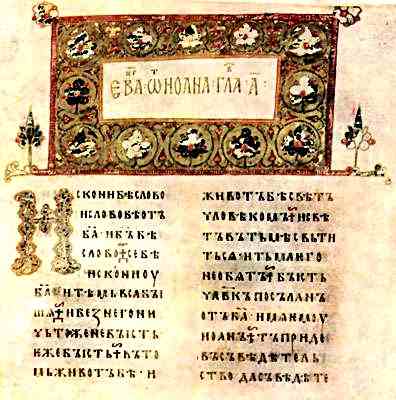 Древняя русская рукописная книга, дошедшая до наших дней, «Остромирово Евангелие» была написана в 1056 - 1057 годах, то есть практически, во времена жизни Ярослава (князь умер в 1054году). В 2000 году обнаружен Новгородский кодекс, который, по мнению некоторых ученых, возможно, на несколько десятилетий старше «Остромирова Евангелия». Благодаря этим рукописным источникам, мы можем представить, как выглядели книги в те далёкие-предалёкие времена. На Руси манускрипты писали на пергаменте. Этот материал изготавливали из телячьей кожи.Команды привели следующие термины:
Задание «Терминология» (11 класс)
Понятие "модерн" переводится как "современный", обозначает определённый исторический период. Он характеризуется верой в возможность человеческого разума познать мир как некое целое, как единую систему, подчиняющуюся определённым объективным законам, а также убеждением в том, что выявление основных законов природы и общества не только будет способствовать историческому прогрессу, но и даст право на переустройство мира в соответствии с ними. Во второй половине ХХ века с помощью приставки "пост" образуются понятия "постмодерн" и "постмодернизм", характеризующее мироощущение человека, которое выражается в отказе от любых общих идей, метафизических построений, пытающихся вписать реальность в жесткие теоретические схемы, и упорядочить мир в соответствии с ними.
Выполнив шутливый тест и сложив варианты правильных ответов, вы узнаете одно из понятий постмодернизма. Объясните, что оно обозначает.
1. В начале ХХ века археологи нашли столб из чёрного камня, на котором вырезаны законы:
О) Ашшурбанапала
Б) Тиглатпаласара
С) Хаммурапи
Е) Аватара
2. Площадь для собраний в Древнем Риме:
К) Твиттер
И) Форум
Н) Триера
Г) Агора
3. Орудие для пахоты:
А) Пело
Т) Рычало 
О) Кричало
М) Орало
4. Первая западноевропейская печатная книга, сходная по оформлению с рукописной:
К) Булла
У) Инкунабула
Б) Табула
А) Сомнамбула
5. Форма проведения университетских занятий в средние века:
К) Фортификация
О) Регламентация
Л) Репетиция
Ь) Инквизиция
6. План электрификации России назывался: 
Б) РОСНАНО
О) ЭЛЕКТРОСТАЛЬ
Я) ГОЭЛРО
Н) ОГО-ГО
7. Особые конструкторские бюро, в которых работали заключенные, неофициально назывались: 
К) Шарашкина контора
Ю) Головной офис
Р) Дом с мезонином
И) Пентхаус
8. Положение на Западном фронте в начале Второй мировой войны вошло в историю как:
Ф) «Битва титанов»
О) «Холодная война»
Р) «Странная война»
Д) «Бои без правил»
Ответ: 
• Термин, который употребляется в постмодернистской философии – это СИМУЛЯКР. Это слово происходит от латинского слова simulo, «делать вид, притворяться», обозначает «копию» без оригинала, «копию» не имеющую оригинала в реальности, явление, поведение, предмет, имитирующие с какой-либо целью другое явление, поведение, предмет. Например, актёрский образ, декорация, предметы воспроизведённого реквизита есть СИМУЛЯКРЫ. Термин впервые введен в научный оборот в 1980-е гг. Жаном Бодрийяром, известным французским философом (1929-2007). По мнению постмодернистов современные люди потеряли ощущение реальности, мы живем в мире символов, текстов, другими словами в мире гиперреальности. Людей окружают условности – мода, деньги, общественное мнение (всё это – обмен условными знаками). Эти знаки и называются симулякрами – копиями, не имеющими оригинала, только отсылающими к чему-то другому, а поэтому и симулятивными.
• симулякр – стереотип, псевдовещь, пустая форма. Симулякр создаёт в сознании человека более яркую виртуальную картину, чем та, что существует в реальности. Примеры симулякров – это газетная «утка» (когда информацию передают в форме догадок и предположений: «ходят слухи, что…», хотя в реальности их нет, но после этой информации они наверняка пойдут), пение под фонограмму, монтаж, реклама и т.д.История 2 тур "Мир вокруг нас"Задание "1812 год" (5 класс)Разгадайте чайнворд1. Великий русский полководец, участник войны 1812 года.
2. Крупнейшее сражение 1812 года.
3. Храбрость, бесстрашие.
4. Стремительное нападение на неприятеля.
5. Погоны с шитьем на парадной офицерской форме. 6. Повар в походной группе, отряде.
7. Длинные, узкие, плотно обтягивающие брюки для верховой езды.
8. Металлический знак, чаще круглой формы, присуждаемый за особые заслуги.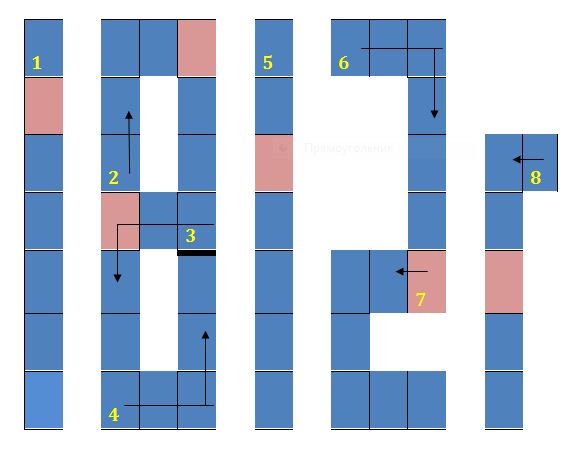 Контрольное слово: из букв в выделенных клеточках сложите фамилию известного героя Отечественной войны 1812 года.
Ответ:
1.Кутузов
2.Бородино
3.Отвага
4.Атака
5.Эполеты
6.Кашевар
7.Рейтузы
8.Медаль
В выделенных клеточках буквы У В Д О Р А, контрольное слово Дурова.
Надежда Андреевна Дурова (1783-1866) – первая русская женщина офицер и талантливая писательница XIX века. Десять лет она провела на полях сражений, была участницей двух заграничных походов и Отечественной войны 1812 года, служила ординарцем у главнокомандующего Русской армии фельдмаршала М.И. Кутузова. Она прошла путь от рядового солдата до штабс-ротмистра, и за совершённые подвиги, мужество и отвагу была награждена Знаком отличия военного ордена – солдатским Георгиевским крестом.
Задание «Цветик-семицветик» (5 класс)
Всего их известно семь. История создания одного из них началась на одноимённом острове, который был осаждён царём Деметрием Полиоркетом. Главное достоинство ЭТОГО одного сыграло с ним злую шутку и способствовало его разрушению мощным геологическим явлением. Догадайтесь, что такое "семь" и "один из них". Назовите линейные размеры этого одного и его примерный возраст. Приведите устойчивое выражение, связанное с этим одним, и поясните его смысл. Ответ: Cемь чудес света - это наиболее знаменитые памятники Древнего мира.
Одно из «Семи чудес света», Колосс Родосский — гигантская статуя древнегреческого бога Солнца Гелиоса. Эту статую жители Родоса воздвигли в знак благодарности богу Солнца Гелиосу, который, как они полагали, помог им выдержать длительную осаду и изгнать захватчиков, напавших на город в 305 году до н.э.. Гелиос был не просто особо почитаемым божеством на острове. По легенде, он был его создателем: не имея места, ему посвящённого, солнечный бог вынес остров на своих руках из морской глубины. Построил гиганта скульптор Харес между 292 и 280 гг. до н. э.. По другим сведениям работа над его созданием началась с 304 г. до н. э.
Высота Колосса Родосского составляла 32-36 метров - примерно высота 12-ти этажного дома. По другим данным статуя была и того выше – 60 метров! Скульптура была выполнена в традиционном греческом стиле: обнаженный юноша, с венцом в форме расходящихся лучей солнца на голове, всматривавшийся вдаль. В руке он держал факел, служивший по ночам маяком. Однако сверкающий бог, которого можно было увидеть за много километров от Родоса, оказался недолговечен. Возведение Колосса длилось 12 лет, а просуществовал он около 60 лет. Землетрясение, разрушившее Родос, повалило его на землю. Основным материалом при строительстве была глина, металл был лишь в основе и на покрытии - это и послужило причиной обрушения знаменитой статуи. Полый элемент выше колен не выдержал колебаний почвы при землетрясении и переломился. С тех пор появилось выражение «колосс на глиняных ногах». Выражение употребляется, когда речь идет о чем-нибудь величественном с виду, но по существу слабом. Примерный возраст колосса около 2300 лет.

3адание «Путаница» (5 класс)

Встретились как-то Кот Матроскин из Простоквашино, Бурёнка из Маслёнкино и Джин из лампы Алладина. Джин стал рассказывать: «Пролетаю я как-то над Месопотамией, а там Великая Китайская стена – большая такая, а за ней дворец из красного кирпича. Во дворце сидит фараон Хаммураппи и читает жалобы своих подданных, написанные клинописью. Неприкасаемые машут на него опахалом, живые убитые подают свежевыжатый сок в красивом стеклянном сосуде, изготовленном в Нубии. А один вельможа говорит «Я завещал своему сыну деревянную дверь и железо обрамлённое золотом».
«Стоп, стоп! – закричал Кот Матроскин – Какие живые убитые? Какое железо? Это же было в Египте»
Бурёнка из Маслёнкино воскликнула: «Батюшки-светы! У меня голова кругом пошла! Тут всё напутано. Когда это было-то?» «В третьем или втором тысячелетии до нашей эры» - сказал Джин и со вздохом добавил: «Может, действительно что-то перепутал, ведь столько лет на свете живу...» А Кот Матроскин промурлыкал: «Да-а, Джин, давай разбираться»
Ребята, помогите Джину разобраться, какие ошибки содержатся в его рассказе? Ответ:
Месопотамия – это Среднее и Южное Междуречье (Двуречье), поэтому даже 4000-километровая Великая стена из Китая не могла туда дотянуться. Ее строительство началось только в 213 году до н.э. Стена строилась как оборонительное укрепление и большая её часть находится на севере Китая, только небольшой участок стены находится недалеко от Пекина, но дворцы не могли располагаться сразу за ней, т.к. они строились в наиболее безопасных местах. Природные материалы, пригодные для строительства (камень, дерево), в Междуречье отсутствовали. Была изобретена рамка для кирпича-сырца, который не обжигали, а сушили на солнце. Джин мог видеть сложенные из кирпича-сырца и облицованные обожженным кирпичом стены Вавилона. Хаммурапи – царь, а фараоны – в Египте. Жалобы подданных разбирали судьи по законам установленным Хаммурапи, а они записаны клинописью. Неприкасаемые - это низшая каста в Индии. Им даже запрещалось ходить по общественным дорогам и дышать одним воздухом с членами высших каст, а не то, что махать опахалом над царем во дворце. Кстати, опахало пришло из Китая (Японии), Индии, оно не использовалось в Месопотамии. «Живые убитые» - это рабы-слуги, которые убиты как воины при взятии в плен (в Египте) не могли прислуживать Хаммурапи, они не могли приближаться и к фараону - так, только некоторым вельможам удостаивалась честь быть носителями сандалий фараона. Национальным напитком в Египте было пиво. Другим популярным напитком было вино. О свежевыжатом соке нет никаких упоминаний. Возможно, его пить было не принято. Сок из стеклянного сосуда  Хаммурапи подавать не могли, так как, стеклодувная трубка, позволяющая отливать сосуды разной формы, появилась в первом веке до н.э. (Хаммурапи правил с 1792 по 1750 год до н.э.).  У Хаммурапи, скорее всего, стоял глиняный кувшин с вином или гранатовым соком, а стеклянные сосуды позже могли покупать у соседей – финикийцев, которые ими славились. Стеклянные изделия могли в те далёкие времена быть во многих странах, так как развивалась торговля, но изготовлялись они не в Нубии, а в Финикии. Фразу «Я завещал своему сыну деревянную дверь и железо обрамлённое золотом» приписывают царю Давиду,  второму царю Израиля. Давид царь, а не вельможа и  жил он также в разное время с царем Хаммураппи. Твердые породы дерева были очень редки в Месопотамии, поэтому, деревянные двери были большой редкостью и стоили очень дорого -  их могли завещать своим детям. Деревянная дверь была только в богатых домах, а у простых людей вход в дом прикрывали циновки. Железа в Вавилоне не было, его ввозили из Ионии, Киликии и Ливана,  да и в Египте оно считалось драгоценным металлом. Изделия из железа, как это не парадоксально помещались в оправу из золота. Метеоритное железо носили в качестве украшений и талисманов. 7 классЗадание «Невод расстилал по берегу студёного моря;
Мальчик отцу помогал. Отрок, оставь рыбака!
Мрежи иные тебя ожидают, иные заботы:
Будешь умы уловлять, будешь помощник царям!»

Наша капсула прибыла в 18 век. Просторная комната освещена множеством свечей. За большим столом сидят мужчины в напудренных париках, одетые в яркие расшитые камзолы, дамы в пышных платьях и ведут неспешную беседу:
«А говорят ведь, что он родом из Холмогор, с детства помогал отцу охотиться на морского зверя и ловить рыбу. Взяв с собой «Грамматику» Смотрицкого и «Арифметику» Магницкого, упросил рыбаков разрешить идти вместе с ними, а через три недели пришёл в Москву. Назвавшись сыном дворянина, стал студентом единственного в России высшего учебного заведения. Сначала он выделялся среди учеников ростом и возрастом, а потом успехами в учении. Через полгода его перевели с первого курса на второй, а ещё через полгода на третий. Жить приходилось трудно – студенты получали десять рублей в год. - « А теперь вот императрица пожаловала ему чин статского советника и назначила жалованье в две тысячи рублей…»

Уважаемые путешественники, вы догадались, о каком знаменитом человеке идёт речь? Какое учебное заведение в России он окончил? Расскажите о трёх наиболее значительных фактах из жизни этого человека.
Ответ:. В задании речь идет о великом русском ученом Михаиле Васильевиче Ломоносове, 300 лет со дня рождения которого широко отмечается в нашей стране в текущем. Много значительных фактов было в жизни Ломоносова, можно сказать, что вся его жизнь это и есть замечательный факт в истории человечества.
Михаил Васильевич Ломоносов родился 19 ноября 1711 года в деревне Денисовка недалеко от Холмогор, что в Архангельской губернии. Его отец Василий Дорофеевич был известным в Поморье человеком. Он был одним из самых образованных людей тех мест, поскольку некогда учился в Москве на священника. Известно, что у него была обширная библиотека. Поморы с малых лет развивали в детях ловкость, силу, выносливость - качества, которые были необходимы в будущей жизни. С десяти лет Михаил начал помогать отцу. Ранней весной они отправлялись на промысел и возвращались домой поздней осенью. Они ходили как в дальние плавания - в Северный Ледовитый океан - к Новой Земле и Шпицбергену, так и в ближние - до Соловецких островов. В 11 - 12 лет юный Ломоносов быстро освоил грамоту. Вскоре он мог уже переписывать церковные книги, а в церкви читал для прихожан "Псалтырь" и "Жития святых". В деревне его считали лучшим чтецом. Известны имена первых учителей Михаила Ломоносова - это сосед Иван Шубный и местный дьяк Семен Никитич Сабельников. В четырнадцать юный помор грамотно и четко писал. Односельчане обращались к молодому грамотею с просьбой написать ту или иную бумагу. Сохранились автографы Ломоносова, в которых нет ни одной орфографической ошибки, хотя почерк не приобрел еще твердости. 15 января 1731 году он был «записан» в число учеников Спасских школ, как в просторечье называли Славяно-греко-латинскую академию, первое высшее общеобразовательное учебное заведение в Москве, созданное в 1687 году. Указ Святейшего Синода от 7 июня 1723 года строжайше запрещал принимать крестьянских детей в академию, но Ломоносов назвался дворянским сыном и его зачислили учеником с жалованьем 10 рублей в год. Однажды один вельможа указал Михайле Ломоносову на дырку в его кафтане, вопросив с издёвкой: "Что это у вас, уважаемый академик, ум из кафтана выглядывает?" "Нет, - отвечал Ломоносов, - это глупость туда заглядывает". Много горечи и обид пришлось испытать гордому помору в первые годы учения. Позже он вспоминал: «Школьники, малые ребята, кричат и перстами указывают: смотри-де, какой болван лет в двадцать пришел латыне учиться!» К концу первого года он окончил курс трех младших классов и перешёл в четвертый. Жажда знаний у юного помора была поразительной. Он научился читать и писать по латыни, изучил славянскую грамматику, начала истории, географии и арифметику. Он читал летописи, богословские, философские и математические книги, увлекался латинской и русской поэзией. Ломоносов за короткий срок добился больших успехов и стал первым по всем предметам. Этому помогли его способности, трудолюбие и необыкновенная настойчивость, которую не смогли сломить ни тяжелые материальные условия, ни огромная учебная нагрузка. В 1734 г Ломоносов отправляется в Киево-Могилянскую академию. Но на следующий год его отзывают в Петербург в Петербургскую Российскую Императорскую Академию Наук. Через полгода Ломоносова направляют в Германию, где он пробыл с 1736 по 1741 год. В Марбургском университете Ломоносов 3 года обучался естественным и гуманитарным наукам. Наряду с изучением немецкого языка Ломоносов стал брать уроки французского, рисования, танцев и фехтования, по собственной инициативе приступил к занятиям итальянским. В период обучения в Марбургском университете Ломоносов начал собирать свою первую библиотеку, потратив значительную часть выдававшихся денег. В 1739 отправился во Фрайбург, где изучал химию и горное дело в Горной академии. К этому времени относятся его первые поэтические и литературно-теоретические опыты. В июне 1741г. Ломоносов, полный сил и энергии, возвращается в Россию и приступает к работе в Академии наук. Он проработал в ней свыше 20 лет. В 1745г. Ломоносов был определен в звании профессора химии. Его открытия обогатили много отраслей знания. Идеи Ломоносова опережали науку того времени. Ломоносов был великим физиком, химиком и астрономом. Он сформулировал главные принципы одного из основных законов физики — закон сохранения материи и движения. М.В. Ломоносов выявил закон о том, что материальная основа живой и неживой природы едина и «во всех ее царствах действует одни и т же законы». Ключом к пониманию электрических явлений он считал атмосферное электричество. Сделал открытие, что электрические разряды существуют в отсутствие грозы. Для работы «Испытание причин северных сияний», Ломоносов приготовил массу рисунков; из них 48 были награвированы на медных досках, сохранившихся до настоящего времени: эти рисунки поражают тщательностью своей отделки. В 1756 – 1758 годах Ломоносов изобретает «ночезрительную трубу», которая позволяет различать предметы в сумерки. В 1761 году Ломоносов следил за прохождением Венеры между Землей и Солнцем. Это очень редкое явление наблюдали ученые многих стран. Такие наблюдения Венеры давали возможность уточнить величину расстояния от Земли до Солнца. Но только Ломоносов, у себя дома в Петербурге, наблюдая в небольшую трубу, сделал великое открытие, что на Венере есть атмосфера, по-видимому, более плотная, чем атмосфера Земли. Одного этого открытия было бы достаточно, чтобы имя Ломоносова сохранилось в веках. В 1745 г. Ломоносов выступил инициатором создания русского университета, который бы располагался в Москве. М. В. Ломоносов мечтал о том, чтобы в университете могли учиться не только дети дворян, но и выходцы из других сословий. «В университете тот студент почтеннее, кто больше научился; а чей он сын, в том нет нужды», — говорил он. Московский университет был открыт в 1755 году. Главным сочинением Ломоносова по русскому языку была Российская грамматика, написанная в 1755 и выдержавшая 14 изданий. Это была первая получившая широкую известность грамматика русского языка, созданная в России. Ломоносов приблизил литературный язык к разговорному. Автор поэм, поэтических посланий, трагедий, сатир, фундаментальных филологических трудов и научной грамматики русского языка Ломоносов разделил слова на три группы, разделил жанры произведений на три «штиля». Увидев мозаичную картину «Плачущий апостол Петр» Ломоносов живо заинтересовался мозаичной работа итальянских мастеров. Мозаика была известна еще в Киевской Руси, и он решил возродить это древнее искусство в нашей стране, снабдив его новым материалом – смальтой из искусственно окрашенных стекол. Первым был образ Богоматери, на который пошло более 4000 кусков стекла, поднесенный 4 сентября 1752 года императрице Елизавете. » В 1762—1764 гг. мастерская Ломоносова выполнила по его указаниям мозаичную картину «Полтавская баталия» для украшения внутренних стен Петропавловского собора. Картина находится в главном здании Академии наук.  В своей Химической лаборатории М. В. Ломоносов в 1752—1753 годах впервые за всю историю науки читал курс физической химии студентам академического университета. А разрешение на строительство этой лаборатории он смог получить только после трёхлетних усилий — это была первая научно-исследовательская и учебная лаборатория в России. В июне 1764 года Екатерина II посетила дом Ломоносова и в течение двух часов смотрела «работы мозаичного художества, новоизобретенные Ломоносовым физические инструменты и некоторые физические и химические опыты». При отъезде императрицы Ломоносов подал ей стихи. Отрабатывая отдельные разделы «Российской истории», Ломоносов составляет «Краткий российский летописец с родословием». Здесь в сжатой форме излагались все основные события русской истории с 862 по 1725 г. Эта книга облегчала пользование летописями и другими историческими документами, давала краткий, но содержательный свод исторических фактов. Кроме того, еще при жизни Ломоносова «Летописец» был переведен на немецкий язык, а затем дважды, в 1767 и 1771 гг., переиздавался. В 1767 г. вышел его английский перевод. 4 апреля 1765 г Ломоносов скончался от воспаления лёгких в собственном доме на Мойке в Петербурге.8 апреля 1765 г он был похоронен на Лазаревском кладбище Александро-Невской лавры. В.Г.Белинский писал: “Ломоносову воздвигнут памятник – и он вполне достоин этого; он – великий характер, примечательный человек; юноши с особенным вниманием и особенной любовью должны изучать его жизнь, носить в душе своей его великий образ”.
Задание. «Связанные одной цепью» (7 класс)Дорогие путешественники в историческом пространстве! Наша машина времени будет работать в усиленном режиме. Мы попробуем погрузиться сразу в несколько исторических эпох и обратить внимание на даты известных исторических событий. Составьте из различных дат цепочки по такому принципу: в цепочке последняя цифра предыдущей даты должна быть первой цифрой последующей даты. Не забудьте пояснить, какое историческое событие связано с этой датой.
Например: 1223 – 325 – 511 – 1498 - 800
1223 год – битва на р. Калке; 325 год – Никейский собор; 511 год – смерть Хлодвига, короля франков; 1498 год – открытие Васко да Гамой морского пути в Индию; 800 год– Коронование Карла Великого императорской короной.
Посоревнуемся, у какой команды цепочка окажется длинней?Ответ: Вот как выглядит самая длинная цепочка (61 дата):
• 1511 – 1521 – 1561 – 1571 – 1721 – 1701 – 1751 – 1781 – 1791 – 1581 - 1569 – 911 -1381 – 1711 – 1791 – 1801 – 1811 – 1821 – 1831 – 1851 – 1861 – 1871 – 1881 – 1891 – 1901 – 1911 – 1251 (до н. э.) - 146 (до н.э.) – 645 - 594 (до н.э.) – 404 (до н.э.) – 479 (до н.э.) – 988 - 862 - 264 (до н.э.) – 478 (до н.э.) – 882 - 2024 (до н.э.) – 455 – 589 – 967 – 753 (до н.э.) – 386 (до н.э.) – 651 – 1498 – 854 – 476 – 661 – 1453 – 395 – 509 (до н.э.) – 944 – 493 – 378 (до н.э.) – 837 – 741 – 1549 – 969 – 965 – 538 (до н.э.) - 843 
1) 1511- Захват Малакки португальцами
2) 1521- Вормсский рейхстаг
3) 1561- родился Френсис Бекон
4) 1571- битва при Лепанто
5) 1721- Ништадский мирный договр
6) 1701- начало войны за испанское наследство в Европе
7) 1751- подготовка «Энциклопедии» к изданию
8) 1781- сражение при Йорктауне
9) 1791- принятие конституции во Франции
10) 1581- начало похода Ермака
11) 1569 - возникновение Речи Посполитой
12) 911- первый договор Руси с Византией
13) 1381- Восстание Уота Тайлера в Англии
14) 1711- учреждение Сена1811та в России
15) 1791- закон ле Шапелье во Франции
16) 1801- мир Франции с Австрией
17) 1811- начало движения Луддитов в Англии
18) 1821- восстание в Греции против турецкого ига
19) 1831- Война Египта с Турцией
20) 1851- государственный переворот во Франции (Луи Наполон Бонапарт провозгласил себя императором)
21) 1861- отмена Крепостного права в России
22) 1871- провозглашение германской империи
23) 1881- убийство Александра II
24) 1891- основание Болгарской социал-демократической партии
25) 1901- создание в Японии социал-демократической партии
26) 1911- II Марокканский кризис
27) 1251 (до н. э.) – завершение похода Рамзеса II
28) 146 (до н.э.) - Разрушение Коринфа
29) 645- «переворот Тайка» в Японии
30) 594 (до н.э.) - реформы Солона в Афинах
31) 404 (до н.э.) - завершение Пелопонесской войны
32) 479 (до н.э.) - битва при Платеях
33) 988 – крещение Руси
34) 862 - упоминание в летописи о призвании варягов на Русь
35) 264 (до н.э.) - начало первой Пунической войны
36) 478 (до н.э.) – создание Афинского морского союза
37) 882 - образование Древнерусского государства
38) 2024 (до н.э.) - вторжение в Двуречье аморейских племён, разгром государства Ур
39) 455 - разграбление Рима вандалами
40) 589 - объединение Китая
41) 967- поход Святослава на Дунай
42) 753 (до н.э.) - основание Рима
43) 386 (до н.э.) – завершение Коринфской войны
44) 651- завоевание Ирана арабами
45) 1498 - открытие морского пути в Индию
46) 854 - первое упоминание Новгорода в летописи
47) 476 - падение Западной Римской Империи
48) 661- Гибель Али, приход к власти Омейядов
49) 1453 - конец Столетней войны
50) 395 - разделение Римской империи на Западную и Восточную
51) 509 (до н.э.) - установление республики в Риме
52) 944 - поход Игоря на Византию
53) 493 – Теодорих возглавил государство остготов в Италии
54) 378 (до н.э.) - образование Второго Афинского морского союза 
55) 837 - подавление восстания Бабека в Азербайджане
56) 741- начало правления Пипина Короткого в качестве майордома
57) 1549 - созыв Земского собора Иваном IV
58) 969 - смерть княгини Ольги
59) 965 - поход Святослава на хазар, взятие Саркела
60) 538 (до н.э.) - завоевание Вавилона персами
61) 843 – Верденский раздел империи Франков
3 задание «Третий лишний»

Внимание! У нашей машины времени произошёл сбой и исторические эпохи перемешались. Найдите лишний элемент, который попал в другой исторический период, объясните ваш выбор.
a) Грюнвальдская битва – Нантский эдикт – Варфоломеевская ночь
б) иезуит - ломбард – оммаж
в) «У вас может быть лучший государь, но никогда не будет более любящего» - «Какой артист погибает!» - «Весь мир театр и люди в нём актёры»Ответ:  а) 1. Грюнвальдская битва (15 июля 1410 г) – это решающее сражение Польско-Литовского государства с Тевтонским орденом. В польско-литовское войско входили поляки, литовцы, восточные славяне, чехи. Битва закончилась разгромом Тевтонского ордена, его мощь была подорвана. Немецкая экспансия на славянские земли была остановлена.
2. Нантский Эдикт (13 апреля 1598 г) положил конец религиозным войнам во Франции. Генрих IV ставший к тому времени королем Франции, попытался примирить враждующие стороны. Католичество было объявлено официальной государственной религией. В то же время гугеноты получили право исповедовать свою религию везде, кроме Парижа. Они были уравнены в правах с католиками, могли занимать государственные должности. Так же гугенотам были отданы 200 крепостей.
3. Варфоломеевская ночь - это массовое убийство гугенотов во Франции, происходившее в ночь 24 августа 1572 года, в канун дня святого Варфоломея. Резню устроили католики под руководством герцегов Гизов, с согласия короля Карла IX. Этой ночью были убиты около 2000 гугенотов, которые съехались на свадьбу своего предводителя Генриха Наваррского с сестрой французского короля Карла IX Маргаритой Валуа.
Лишней в этом ряду является Грюнвальдская битва, так как это событие принадлежит к эпохе Позднего Средневековья. Два других события принадлежат к эпохе Нового времени.
в) 1. Иезуит - член мужского монашеского ордена Римско-католической церкви (Общества Иисуса). Официально орден иезуитов был учрежден в 1540 году, хотя практическая деятельность ордена началась раньше в 1534 году. Орден был создан испанским дворянином Игнатием Лойолой. Цель ордена – распространение и поддержка католичества, воспитание в духе католической веры подрастающего поколения, борьба с реформацией и с ересями. Для достижения своих целей иезуиты не брезговали никакими средствами. Они могли пойти даже на преступление. Орден иезуитов существует до настоящего времени.
2. Ломбард — кредиты под залог имущества, учреждены впервые в XV веке во Франции ростовщиками, выходцами из Ломбардии, откуда и произошло слово «ломбард». Идею залога имущества продвигала церковь, что было связано с желанием обеспечить для бедняков возможность получения денежных ссуд. Именно церковь добилась снижения ставки по ссуде до 5%. Деньги на первые ломбарды собирались через благотворительность.
3. Оммаж - это одна из церемонии (имевшая символический характер), оформлявшая заключение вассального договора в Западной Европе средних веков. Оммаж заключался в том, что будущий вассал, безоружный, опустившись на одно колено (два колена преклоняли только рабы и крепостные) и с непокрытой головой, вкладывал соединённые ладони в руки сюзерена просьбой принять его в вассалы. Сюзерен поднимал его, и они обменивались поцелуями.
В цепочке понятий лишним является – оммаж, потому что данная церемония проводилась в Европе в Средние Века. Ломбард и орден Иезуитов появляются только в эпоху Нового Времени. Ломбард и иезуит – эти понятия вошли в жизнь приблизительно в одно и то же время, в 16 веке.
с) 1. «У вас может быть лучший государь, но никогда не будет более любящего» - это высказывание принадлежит Елизавете l, Королеве Англии и Ирландии, последней из династии Тюдоров. Елизавета правила с 1558 по 1603 год. На годы её правления приходится расцвет культуры.
2. «Какой великий артист погибает!» - последние слова римского императора Нерона (37—68), произнесенные им перед самоубийством, — он всю жизнь считал себя по прежде всего актером, а уж затем императором.Как пишет в «Жизнеописаниях двенадцати цезарей», римский историк Светоний: Нерон, решив покончить с собой, приказал вырыть могилу по мерке его тела и вместе с тем собрать, где найдутся, куски мрамора, а также принести воды и дров, которые вскоре понадобятся для его трупа. При этом всякий раз он всхлипывал и то и дело повторял: «Какой великий артист погибает!».
3. Фразу «Весь мир театр и люди в нем актеры» произносит герой комедии «Как вам это понравится» английского драматурга Уильяма Шекспира (1564-1616 гг.). Но первоисточник шекспировских слов — сочинения римского писателя Петрония. Его строка Mundus universus exercet histrionam украшала фронтон здания, где размещался театр «Глобус», для которого писал свои пьесы Шекспир. Иносказательно: каждый играет одну (или несколько ролей) вынужденно или добровольно.
Лишней цитатой является высказывание римского императора Нерона: «Какой великий артист погибает!». Две другие цитаты принадлежат драматургу У. Шекспиру и королеве Англии Елизавете I, живших в эпоху Нового времени.2 тур "Мир вокруг нас"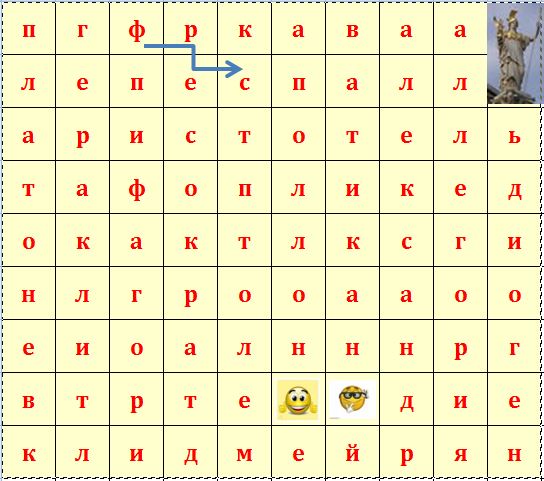 1 задание «Головоломка»В таблице с буквами спрятались пять древнегреческих философов, три ученых, один полководец, одно божество, одно государство и два понятия: художественный прием и техника живописи. Слова читаются по прямым линиям в любом направлении. Найдите и назовите их.Ответьте на вопросы: 1. Могли ли встретиться в жизни исторические персонажи из головоломки? Объясните, почему?2. Что или кто объединяет все разгадки головоломки?Ответ:В таблице спрятались 5 древнегреческих философов: Аристотель, Гераклит, Платон, Диоген, Сократ; 3 ученых: Евклид, Пифагор, Птолемей; 1 полководец: Александр; 1 божество: Аполлон; 1 государство: Ватикан; 2 понятия: художественный прием – аллегория, техника живописи – фреска.Некоторые из философов не просто встречались, а оказали влияние на жизнь друг друга! Платон являлся учеником Сократа, а также, был учителем Аристотеля, соответственно, встречался с ними. Аристотель являлся воспитателем Александра Македонского. Известно также, что Диоген общался с Платоном и даже называл его «болтуном». Встреча же Александра Македонского и Диогена, который жил в бочке, стала притчей во языцех!Аллегория - условное изображение в искусстве отвлечённых идей, а фреска - техника живописи красками (на чистой или известковой воде) по свежей, сырой штукатурке. Ватикан – город-государство, один из самых крупных музеев под открытым небом. Здесь находится настоящая сокровищница произведений искусств и памятников архитектуры, хранятся реликвии христианства и уникальные творения великихВсе разгадки головоломки объединяет фреска Рафаэля Санти (1483-1520 гг.) «Афинская школа». Фреска находится в Ватикане в Папском дворце и на ней изображены Аристотель, Платон, Пифагор, Диоген, Сократ, Евклид, Птолемей, Гераклит и Александр Македонский. На фреске также изображена статуя бога Аполлона. При создании фрески Рафаэль использовал художественный приём аллегорию: каждая фигура – символ какой-либо науки, знания, искусства, мудрости и т.п.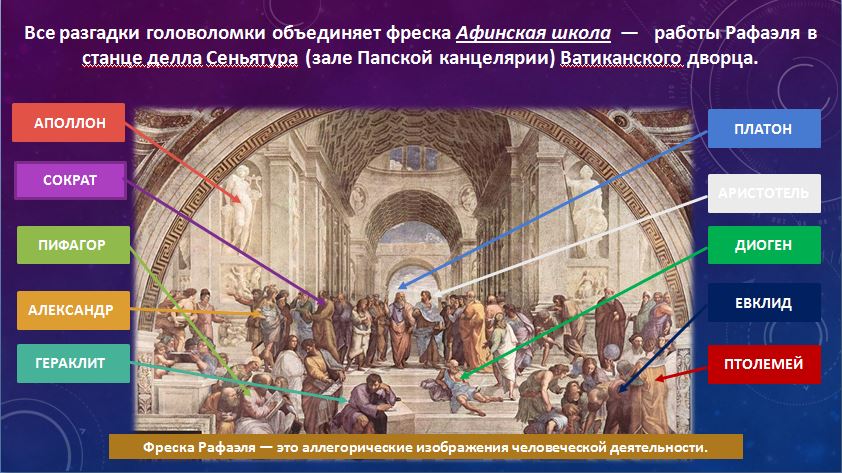 Задание. «Генеалогическое древо»В 2013 году отмечается 400-летие династии Романовых, правившей в нашей стране с 1613 года по 1917 год.  Романовы происходили из знатного боярского рода и, являлись родственниками по матери последнего русского царя из династии Рюриковичей - Федора Ивановича. После Смуты в1613 году на российский престол был избран 16-летний Михаил Федорович Романов, который и положил начало новому царскому роду.Изучите генеалогическое древо Романовых .1) Установите родственные связи (отец, мать, брат, сестра, племянник и т. д.) между следующими членами семьи Романовых:1. Алексей Михайлович - Иван V2. Алексей Петрович – Петр I3. Екатерина I - Анна Петровна4. Петр III - Екатерина II5. Елизавета Петровна - Петр III6. Петр I - Петр II7. Иван V - Федор Алексеевич8. Екатерина I  - Петр III9. Павел I– Екатерина II10. Софья Алексеевна – Анна Иоанновна2) Определите и укажите даты начала и конца правления, а также имя правителя из этой семьи, который правила) дольше всехб) меньше всехОтвет. 1. Алексей Михайлович - Иван V (ОТЕЦ – СЫН)Алексей Петрович – Петр I (СЫН – ОТЕЦ)Екатерина I - Анна Петровна (МАТЬ - ДОЧЬ)Петр III - Екатерина II (МУЖ - ЖЕНА)Елизавета Петровна - Петр III (ТЕТЯ - ПЛЕМЯННИК)Петр I - Петр II (ДЕД - ВНУК)Иван V - Федор Алексеевич (младший БРАТ - старший БРАТ)Екатерина I - Петр III (БАБУШКА - ВНУК)Павел I– Екатерина II (СЫН - МАТЬ)Софья Алексеевна – Анна Иоанновна (ТЕТЯ - ПЛЕМЯННИЦА)2. а) Дольше всех правил Петр I – 43 года (1682-1725). В царской семье он был четырнадцатым ребенком. Пётр был провозглашён царём в 1682 году в 10-летнем возрасте, стал править самостоятельно с 1689 года.Второй рекорд принадлежит Екатерине II - 34 года (1762-1796) б) меньше всех правил Петр III – 186 дней (1761-1762). Петр III вступил на престол 25 декабря 1761 года, а 23 июня гвардия низложила его.Историки спорят о том, что можно ли  считать правителями Иоанна VI Антоновича (будучи младенцем, правил 404 дня или 13 месяцев (1740-1741)) и Михаила II (брат Николая II, который формально правил менее суток (2-3 марта 1917 г.))? В генеалогическом древе опечатка: Алексей Михайлович правил с 1645 по 1676гг.3 задание «О спорт, ты – мир!»Символ летней московской Олимпиады Олимпийский Мишка и Белый Мишка, талисман Зимней Олимпиады 2014 года, решили посмотреть матч по регби с участием команды Новой Зеландии. Включили телевизор и увидели странное зрелище: новозеландские спортсмены выстроились в шеренгу, высовывали языки, топали ногами, сжимали кулаки, хором выкрикивали непонятные слова и били себя ладонями в грудь. В полном недоумении, Белый Мишка побежал к своим друзьям - Зайке и Леопарду и, рассказал им об увиденном. Леопард совсем не удивился и сказал, что подобное он уже видел на футбольном и хоккейном матчах с участием команд Новой Зеландии.«Так команда Новой Зеландии проводит разминку перед игрой» - добавил Леопард.«Да нет, не похоже, уж слишком устрашающе они выглядят. Может быть, они хотят напугать противника?» - все еще сомневался Белый Мишка.А Зайка рассмеялась и сказала: - «Они просто танцуют, исполняют Хаку»1. Посмотрите видеофрагмент этого матча и помогите друзьям разобраться, кто из них прав. 2. Назовите остальных друзей-талисманов Зайки, Леопарда и Белого Мишки.3. Объясните, что изображено на картинке? Что символизирует каждая цветная дуга?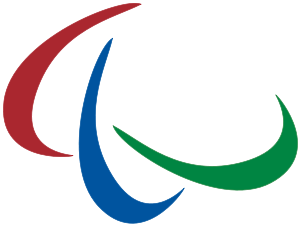 
Ответ: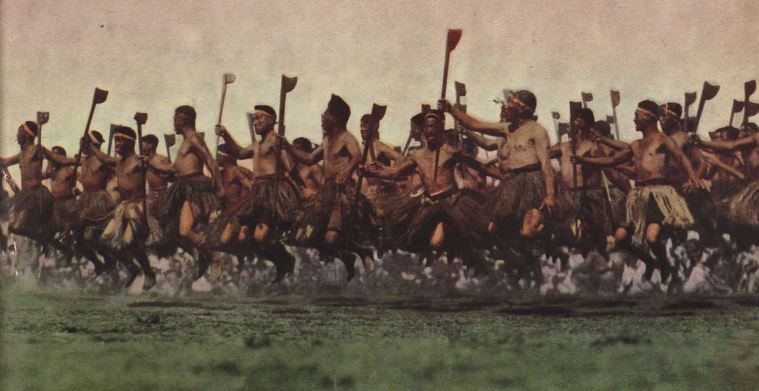 1) Права Зайка: команда Новой Зеландии исполняет танец Хака (другое название Ка-матэ) Боевой танец - старинная традиция аборигенов Новой Зеландии – индейцев маори. Это целый ритуал, включающий танец, пение, своеобразную мимику. Этим ритуалом призывались духи предков, для того, чтобы помочь воинам маори набраться решимости и смелости, достичь победы в каком-либо тяжелом испытании. Смысл танца «Погибнуть или победить». Ка-матэ был исполнен в бою, во время Первой мировой войны, в ходе наступательной операции на Галлипольском полуострове в августе 1915 г., батальоном Маори, сломившим боевые порядки защищавшихся турецких войск. Игроки сборной Новой Зеландии исполняют танец перед каждым международным матчем. Данная традиция существует в команде с XIX века, и известна с 1888 г., когда сборная Новой Зеландии играла серию игр в Великобритании. Некоторые сборные, например, Самоа или Фиджи, также исполняют ответный танец. В наше время Хака - мирный танец, это символ Новой Зеландии, рассказывающий о маорийских традициях и верованиях. Он исполняется на всех государственных праздниках. Существует и женский вариант Хаки.
2) Талисманы Зайка, Леопард и Белый Мишка - все БЕЛЫЕ, так как являются покровителями ЗИМНИХ видов спорта! У этих трёх милых спортсменов есть друзья – это Лучик и Снежинка! Лучик прилетел к нам с Огненной планеты, а Снежинка-с Ледяной. Они не такие, как все, они – особенные! Они - спортсмены с невероятными возможностями! За это их выбрали талисманами Паралимпийских игр. Они вместе со спортсменами - паралимпийцами готовы доказывать всем, что невозможное возможно! Лучик и Снежинка остались на Земле, чтобы помогать людям, давать им веру в свои возможности. Лучик научился кататься на лыжах и играть в хоккей. Снежинка любит танцевать, поэтому ее любимые виды спорта — коньки и фристайл. Друзья Зайки, Леопарда и Белого Мишки: Дед Мороз, Бурый Медведь, Солнышко, Огненный мальчик, Снежная девочка, Снегирь, Матрёшки, Дельфин – это талисманы, которые участвовали в конкурсе, но не стали главными. Талисманом Московской олимпиады был не только медвежонок Миша, но и тюлень Вигри, первый талисман для отдельного вида спорта (он представлял парусный спорт). Таким образом, они тоже могут называться друзьями, как и символы Олимпийских Игр предыдущих лет:а) Мига и Куатчи (снежный человек и морская медведица) - Ванкувер 2010б) Неве и Глиц (Девочка-снежок и кубик льда)- Турин 2006г) Сукки, Нокки, Лекки и Цукки (4 совёнка) - Нагано 1998д) Хокон и Кристин (мальчик и девочка, брат и сестра) - Лиллехаммер 1994е) Горный эльф Маджик - Альбервиль 1992ж) Хайди и Хоуди (полярные медведи, брат и сесра) - Калгари 1988з) Волчонок Вучко - Сараево 1984и) Енот Рони - Лейк-Плэсид 1980й) Снеговик Олимпиямандл - Инсбурк 19763) На картинке изображена часть эмблемы Паралимпийских игр в Сочи (2014)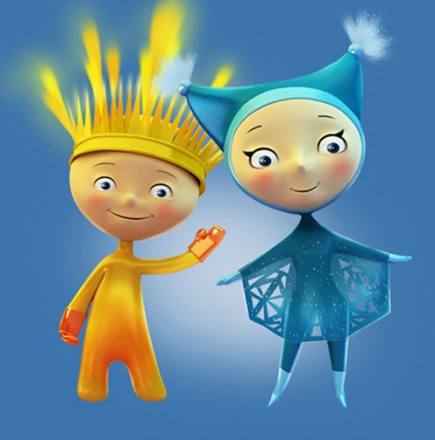 Основателем паралимпийского движения является выдающийся нейрохирург Людвиг Гуттман. Впервые термин «Паралимпийские игры» упоминается в связи с проведением Игр 1964 года в Токио. Официально это название было утверждено в 1988 году, на зимних играх в Инсбруке (Австрия). Впервые Паралимпийская эмблема появилась на Паралимпийских зимних играх в Турине в 2006 году.В Паралимпийских играх участвуют спортсмены с ограниченными физическими возможностями, но с неограниченной силой духа и волей к победе! Вместо колец мы видим три цветных лепестка. Эти три цветные дуги называются «агитосы» (от латинского agito – «приводить в движение, двигать, направлять, устремлять» , Agitos = «я двигаюсь»). Они символизируют разум, тело и несломленный дух. Паралимпийский девиз звучит так: «Дух в Движении»(«Spirit in Motion»). Три цвета выбраны неслучайно — это  самые распространённые цвета во флагах государств мира.Задание «Придворный учитель» (7, 11 класс)
«Фёдор Соковнин и указал царю на мужа кроткого и смиренного, всяких добродетелей исполненного, в грамоте и писании искусного... Будущий придворный учитель так оробел, что в беспамятстве не мог сдвинуться с места, и дворянин должен был взять его за руку. Зотов просил повременить немного, чтобы дать ему прийти в себя. Отстоявшись, он перекрестился и пошёл к царю … тогда Соковнин повёз аттестованного учителя к царице-вдове. Та приняла его… и сказала: «Знаю, что ты доброй жизни и в божественном писании искусен; вручаю тебе моего единственного сына». Зотов залился слезами и, дрожа от страха, повалился к ногам царицы со словами: «Недостоин я, матушка государыня, принять такое сокровище». Царица пожаловала его к руке и велела на следующее утро начать учение. На открытие курса пришли царь и патриарх, отслужили молебен с водосвятием, окропили святой водой нового спудея и, благословив, посадили за азбуку. Зотов поклонился своему ученику в землю и начал курс своего учения…»

О ком идёт речь в отрывке? Расскажите, каких придворных учителей вы знаете из истории.Ответ:2010 год объявлен годом учителя в России и именно этому событию было посвящено второе задание. В приведённом отрывке известный историк В. О. Ключевский описывает начало учёбы Петра I, когда ему было около пяти лет. Речь идет цесаревиче Петре, о царе Федоре Алексеевиче, царице-вдове - Наталье Кирилловне Нарышкиной и придворном учителе Никите Моисеевиче Зотове.
Из истории России команды назвали следующих придворных учителей:
Олег Вещий (ум. 912) – летописный воспитатель князя Игоря.
Свенельд (X в.) – летописный наставник князя Святослава.
Добрыня (X в.) – летописный наставник Ярослава Мудрого.
Митрополит Макарий был наставником Ивана IV Грозного, оказывал на воспитанника благотворное влияние.
Борис (Илья) Иванович Морозов (1590—1661) — русский боярин, воспитатель царя Алексея Михайловича.
Симеон Полоцкий (1629-1680) – учитель детей царя Алексея Михайловича: царевича Алексея, Фёдора и царевны Софьи. Представитель русского Просвещения, писатель, один из первых российских поэтов.
Шварц Христофор Яков (год рождения неизвестен, умер около 1766 г.) Учитель музыки Елизаветы Петровны, сыграл большую роль в возведении её на престол.
Учителями Екатерины II в России стали Архиепископ Симон (в миру - Симеон Федорович Теодорский (1700 или 1701-1754)), (учитель православия), автор первой русской грамматики Ададуров Василий Евдокимович (1709—1780)(учитель русского языка) и балетмейстер Ланге (учитель танцев).
Первым воспитателем Павла I стал дипломат Фёдор Дмитриевич Бехтеев (1716 -1761), с 1760 года граф Никита Иванович Панин (1718 —1783), наставник - писатель Семен Андреевич Порошин (1741 - 1769).
Фредерик Сезар Лагарп (1754-1838) – воспитатель Александра I. Познакомил будущего императора с идеями гуманизма и Просвещения. Возможно, именно под его влиянием Александра I в начале своего правления замыслил ряд либеральных реформ. Военным учителем стал Салтыков Николай Иванович (1736 —1816)
Аделунг Федор Павлович (1768-1843 гг.) – наставник Николая I и Михаила Павловичей. Известный историк XIX в.
Ламздорф Матвей Иванович (1745—1828) — генерал-адъютант. В 1800 г. Павел I его призванным к надзору за воспитанием двух младших великих князей, Николая и Михаила Павловичей. Император указал: «только не делайте из моих сыновей таких повес, как немецкие принцы». Николай I также обучался живописи в детстве под руководством живописца Ивана Акимовича Акимова (1754-1814) и автора религиозных и исторических композиций профессора Василия Козьмича Шебуева (1777- 1855) 
Жуковский Василий Андреевич (1783-1852) – воспитатель Александра II. Поэт, наиболее известный воспитатель при дворе Романовых. Александр II отменил крепостное право, возможно, под влиянием прогрессивных идей своего учителя. В. А. Жуковский сопровождал наследника в путешествиях по Сибири и Западной Европе. Учителями Александра II, также были: учителем Закона Божия и Священной истории Герасим Павский, военным инструктором — капитан К. К. Мердер, а также: Михаил Михайлович Сперанский (1772-1839) (законодательство), Константин Иванович Арсеньев (1789-1865) (статистика и история), Егор Францевич Канкрин (1774-1845) (финансы), Ф. И. Брунов (внешняя политика), академик Коллинз (арифметика), К. Б. Триниус (естественная история).
Александр III получил прекрасное гуманитарное и военное образование у выдающихся учителей. Воспитателем был граф Борис Перовский (1814 - 1881); образованием заведовал профессор Московского университета экономист Чивилев Александр Иванович (1808 - 1867). Победоносцев Константин Петрович (1827-1907) – наставник Александра III, преподавал право. Сформировал в своем подопечном предпочтения к консерватизму и монархизму.
Курс истории Александру III читал Сергей Михайлович Соловьёв (1820—1879) российский историк, один из основателей государственной школы в русской историографии, русский язык и литературу преподавал академик Яков Карлович Грот. (1812-1893), генерал Михаил Иванович Драгомиров (1830-1905) - военное искусство.
Воспитателем Николая II был живший в России англичанин Карл Осипович Хис (1826—1900) , воспитателем как наследника был назначен генерал Григорий Григорьевич Данилович (1825 - 1906)
Теодор Куллак (1818— 1882) — германский пианист, композитор, музыкальный педагог и издатель польского происхождения, был придворным учителем фортепиано и много лет занимался музыкой с прусскими принцами и принцессами.
Михаил Александрович Зичи или Михай Зичи (1827-1906) — венгерский рисовальщик и живописец, много работавший в России. В 1859 году Зичи был назначен придворным живописцем и учителем рисования, и в этом звании оставался до 1873 года.
Дмитрий Степанович Бортнянский (1751-1825) — российский композитор малороссийского (западнорусского, украинского) происхождения. Был придворным учителем музыки великокняжеской семьи.
Из всемирной истории:
Аристотель (384-322 гг. до н. э.) – наставник Александра Македонского. Аристотель дал Александру классическое образование, привил любовь к философии и греческой литературе. Известно, что любимой книгой Александра Македонского была «Илиада» Гомера.
Луций Анней Сенека (I век) — римский философ-стоик, поэт и государственный деятель. Воспитатель Луций Анней Сенека и один из крупнейших представителей стоицизма.
Мавлана Джалал ад-Дин Мухаммад Руми известный обычно как Руми или Мевляна (1207-1273) — выдающийся таджико-персидский поэт-суфий. В течение многих лет был придворным учителем султанов.
Леопольд Хофман (1738—1793) — австрийский композитор и дирижёр, пел в хоре придворной капеллы императрицы Елизаветы Кристины, исполнял обязанности придворного учителя музыки.
Наставник императора Юстиниана (V век) - игумен Феофил, классическое и юридическое образование - Леонтий Византийский
Император Рима Адриан - Аполлодор Дамасский (конец I - начало II в.)
Император Гоёдзэй (1571—1617) изучал дзэн под руководством Гудо 
Учителя и наставники императора Марка Аврелия (161—180): Аттик, Фронтон, Юний Рустик, Клавдий Север, Прокл.
Учитель императора Китая Тай Минг Чена - Дешин Шегпа (1384-1415) – Пятый Кармапа, глава линии Карма Кагью тибетского буддизма.
Первый учитель наследника Цинской династии Пу И (1906—1967) - Лу Жуньсян, Маньчжурский язык преподавал учитель Чэнь Баошэнь (1848 — 1935), учителем Пу И был Реджинальд Джонстон, а также трое преподавателей китайского языка: Сюй Фан, Чжу Ифань и Лян Динфэнь.Задание «Дверь в мировое пространство» (11 класс)
В конце ХIХ - начале ХХ века в различных областях науки было сделано множество открытий, которые дали старт дальнейшему развитию науки. В данной таблице спрятались фамилии 15 известных учёных конца ХIХ – первой половины ХХ века. Назовите фамилии этих учёных и укажите открытия, которые были ими совершены. (Фамилии читаются по прямым линиям, возможно прочтение и в обратную сторону.)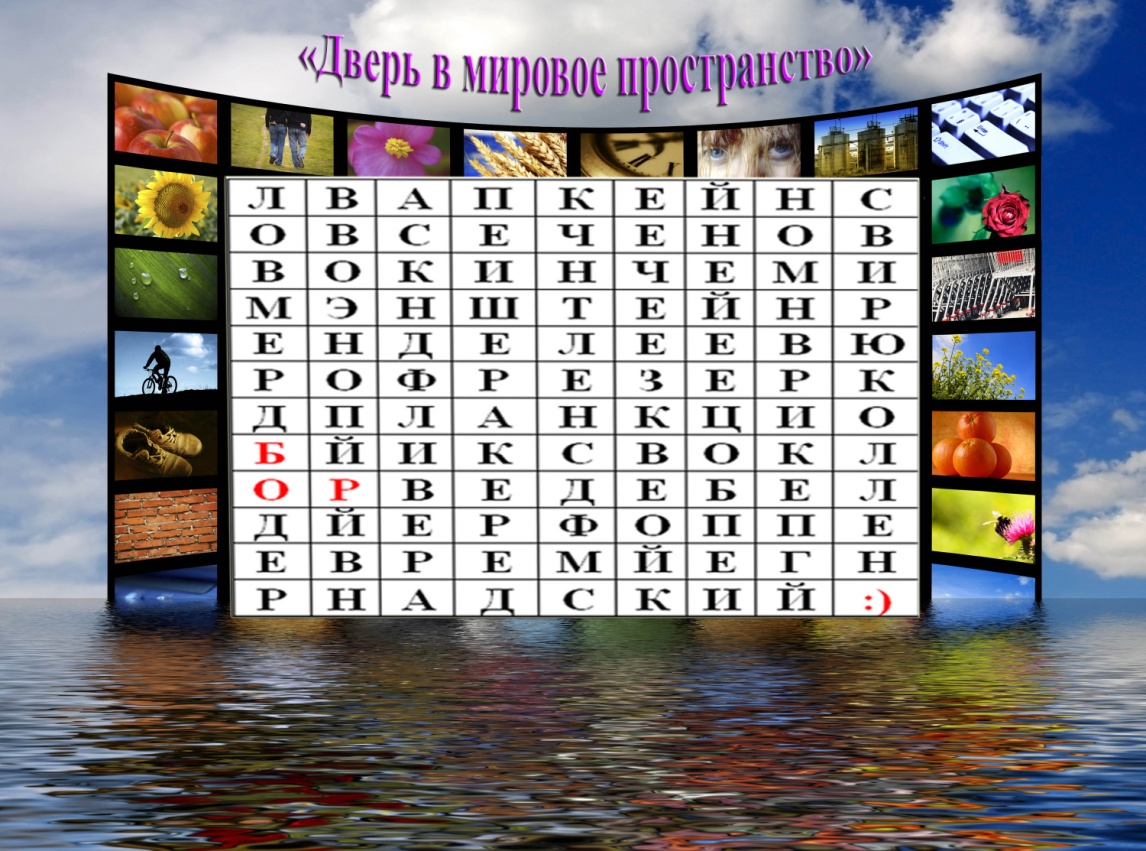 Ответ: 1.Бор 2. Вернадский 3. Кейнс 4. Кюри. 5. Лебедев 6. Менделеев 7. Мечников 8. Оппенгеймер 9.Павлов 10.Планк 11. Резерфорд 12. Сеченов13. Фрейд 14. Циолковский 15. Энштейн
Бор Нильс Хенрик Давид (1885-1962) — датский физик-теоретик и общественный деятель, один из создателей современной физики. Лауреат Нобелевской премии по физике. Бор известен как создатель первой квантовой теории атома и активный участник разработки основ квантовой механики
Вернадский Георгий Владимирович (1887-1945) - выдающийся русский и советский учёный XX века, естествоиспытатель, мыслитель и общественный деятель; создатель многих научных школ. Один из представителей русского космизма, создатель науки биогеохимии, ввёл понятие ноосферы.
Кейнс Джон Мейнард лорд (1883 — 1946) — английский ученый-экономист. Разработал экономическую теорию, получившую название кейнсианство. Считается одним из основателей макроэкономики как самостоятельной науки.
Фамилия Кюри принадлежит сразу 4 учёным: Кюри Пьер (1859—1906) — французский учёный-физик, один из первых исследователей радиоактивности, член Французской Академии наук, лауреат Нобелевской премии по физике за 1903 год.
Мария Склодовская-Кюри (1867—1934) — известный физик и химик польского происхождения. Дважды лауреат Нобелевской премии: по физике (1903) и химии (1911).
Ирен (1897—1956) и Фредерик Жолио-Кюри (1900—1958) — французские физики, лауреат Нобелевской премии по химии (совместно).
Лебедев Пётр Николаевич (1866—1912) — выдающийся русский физик-экспериментатор, первым подтвердивший на опыте вывод Максвелла о наличии светового давления, установил общие закономерности присущие волновым процессам различной природы, создатель первой в России научной физической школы. Имя Петра Николаевича Лебедева носит Физический институт РАН.
Команда «Летописцы» указала 23 учёных с фамилией Лебедев.
Менделеев Дмитрий Иванович (1834-1907) - великий русский ученый-энциклопедист. Химик, физик, технолог, геолог и даже метеоролог, открыл Периодический закон и предложил Периодическую систему химических элементов, написал лучший для своего времени учебник химии.
Мечников Илья Ильич (1845-1916) — российский и французский биолог (зоолог, эмбриолог, иммунолог, физиолог и патолог). Совместно с Н. Ф. Гамалеей основал (1886) первую в России бактериологическую станцию. Лауреат Нобелевской премии в области физиологии и медицины (1908).
Оппенгеймер Роберт (1904 —1967) — американский физик, автор значительных трудов по квантовой механике, физике атомного ядра и космических лучей, разделению изотопов, нейтронным звёздам. В 1943—1945 гг. руководил созданием американской атомной бомбы. Выступил против создания водородной бомбы и в связи с этим отстранён от секретных работ.
Павлов Иван Петрович (1849 —1936) — один из авторитетнейших учёных России, физиолог, психолог, создатель науки о высшей нервной деятельности и представлений о процессах регуляции пищеварения; основатель крупнейшей российской физиологической школы; лауреат Нобелевской премии в области медицины и физиологии 1904 г. 
Планк Макс Карл Эрнст Людвиг (1858—1947) — выдающийся немецкий физик. Доказал, что излучение не является непрерывным потоком энергии, а состоит из отдельных порций – квантов. 
Резерфорд Эрнест (1871— 1937) — британский физик. Известен как «отец» ядерной физики, создал планетарную модель атома. Открыл альфа- и бета-излучение, открыл и объяснил радиоактивное превращение химических элементов, создал теорию радиоактивного распада.Лауреат Нобелевской премии по химии 1908 года. 
Сеченов Иван Михайлович (1829—1905) — выдающийся русский физиолог и мыслитель-материалист, создатель физиологической школы. В своём классическом труде «Рефлексы головного мозга» (1863 г.) обосновал рефлекторную природу сознательной и бессознательной деятельности.
Фрейд Зигмунд (1856-1939) — австрийский психолог, психиатр и невролог, основатель психоаналитической школы — терапевтического направления в психологии, согласно которому невротические расстройства человека вызваны многокомплексным взаимоотношением бессознательных и сознательных процессов.
Циолковский Константин Эдуардович (1857-19355) — русский и советский учёный-самоучка, исследователь, школьный учитель. Основоположник современной космонавтики. Автор работ по аэродинамике, воздухоплаванию и другим. Циолковский предлагал заселить космическое пространство с использованием орбитальных станций, выдвинул идеи космического лифта, поездов на воздушной подушке. Выход с веранды-мастерской на крышу дровяного сарая, примыкавшего к дому, родные ученого назвали дверью «в мировое пространство», потому что с этой площадки Циолковский наблюдал в небольшую подзорную трубу звезды или проводил многочисленные опыты...
Эйнштейн Альбеpт (1879—1955) — один из основателей современной теоретической физики, лауреат Нобелевской премии по физике 1921 года, общественный деятель-гуманист. В 30-е гг. выступал против фашизма, войны, в 40-е — против применения ядерного оружия, незадолго до смерти против применения водородной бомбы.
Также команды увидели в таблице фамилии Фрезер и Ом.

Задание «Перевёртыши» (11 класс)

«Перевертыши» - это весёлая игра, в которой слова фразы заменяются словами антонимами или другими смешными по смыслу словами. Например: «Петухи весной счёту не поддаются» перевёртыш пословицы «Цыплят по осени считают». Давайте и мы с вами поиграем в эту игру.
Используя подсказки, догадайтесь, о каких исторических фактах идёт речь в следующих фразах:
1. «Редбул» - создатель цистерн»
а) Во время Первой мировой войны в 1916 году военный министр Великобритании направил телеграмму командующему войсками в Европе телеграмму: «Цистерны отправлены. Ждём результатов.»
в) Фамилия этого министра иностранных дел СССР стала упоминаться в названии одного коктейля.

2. «Ручной труд – вредитель недочёта»
а) Герман Холлерит в 1890 году создал статистический табулятор.
б) В 1897 году в России была проведена перепись населения.
в) В США, чтобы предотвратить мошенничество на железных дорогах и кражу билетов, кондукторы "записывали" физические особенности пассажиров (цвет волос, глаз и т. п.) компостером в специально отведенных местах на билете.Ответ: Нам очень понравилось это задание, так как нам было очень интересно и, что немаловажно, познавательно отвечать на него – поделилась с нами команда "Per aspera ad astra"
1) Используя подсказки, мы, практически сразу, благодаря нашей смекалке и находчивости, догадались, о чем идет речь в этом «перевертыше».
Мы рассуждали так: редбул – коктель, Молотов - министр иностранных дел СССР, коктейль Молотова - общее название простейших жидкостных зажигательных бомб (благодаря лёгкости изготовления, коктейль Молотова является распространённым оружием партизанской и уличной войны), под словом «цистерны» - упоминаются танки, антоним слова «создатель» - слово «истребитель», соответственно получается такая фраза: «коктейль Молотова - истребитель танков»
Действительно, цистерна по-английски – tank. Во время 1-й мировой войны на фронт была отправлена первая партия самоходных орудий, получивших название “танки”. Но против них позже было изобретено «противоядие»: горючая смесь. Основным компонентом смеси является бензин. Принцип действия коктейля Молотова схож с зажигательным боеприпасом. Горючая смесь разливается по поверхности и зажигается от горящей спички или горящей тряпки, либо самовозгорается от контакта с кислородом воздуха.
Молотов Вячеслав Михайлович (1890—1986) - советский политический деятель, министр иностранных дел. По одной из версий, происхождение названия связано с советско-финской войной. По другой версии 7 июля 1941 года Государственный Комитет Обороны издал постановление «О противотанковых зажигательных гранатах (бутылках)» за подписью Молотова. Команды привели также другие варианты «перевёртыша»: 
«Коктейль Молотова» - разрушитель танков, «Молотов - уничтожитель танков», «Молотов – поджигатель танков», «Зажигательная смесь – истребитель танков», ««Коктейль Молотова» - сокрушитель танков».

2) Для решения этого «перевёртыша», команды предложили следующие варианты:
«Механизация – друг учета», «Механизация – помощник учета», «Механизация труда – точность, скорость вычислений», «Автоматизация – помощник статистики», «Счётная машина – помощник учёта», «Счетная техника – помощница учета и контроля», «Электронная машина - помощник точности», «Статистические машины» – помощники учета» и другие.
Впервые проблемой механизированной обработки статистической информации занялся талантливый американский изобретатель Герман Холлерит. Он создал статистический табулятор. Табулятор — электромеханическая машина, предназначенная для автоматической обработки информации, записанной на перфокартах. Перфокарта (от лат. perforo — пробиваю и лат. charta — лист из папируса; бумага) — носитель информации, предназначенный для использования в системах автоматической обработки данных. Команда «Бойцовский клуб» сообщила, что на идею создания перфокарт Холлерита навело наблюдение за работой железнодорожных кондукторов в США. Перфокарта Холлерита являлась оригинальной авторской запатентованной разработкой. Она была сделана из плотного картона, размером приблизительно с долларовую бумажку, но размер карточки мог колебаться  в зависимости от количества позиций, каждая из которых, отвечала за определенный признак (пол, семейное положение, вероисповедание и т. д.)
В России в 1897 г. была проведена первая и единственная всеобщая перепись населения Российской империи. Изобретатель был приглашен в Россию. Всего в работе участвовало до 150 тыс. счётчиков, которыми было заполнено 30 млн. бланков. После сбора данных, сведения переписных листов кодировались с помощью специальных условных знаков и затем переносились в отдельную для каждого лица перфокарту.  Это существенно облегчило задачу переписчикам, но увеличило стоимость самой переписи. Она обошлась государству в 7 миллионов рублей. Табуляторы изготавливались специально для масштабных российских расчетов с 80 счетчиками.
Машина Холлерита долго работала в Центральном статистическом комитете, в 1930-1940 годы демонстрировалась в Москве на Всесоюзной выставке "Социалистический учет". С 1952 года находится в собрании Политехнического музея (Москва)3адание: «Муха, хлопотавшая на рогах у вола» (11 класс)

Подумайте, о какой исторической личности идёт речь?
- прусский король назвал её «мухой, хлопотавшей на рогах у вола»; 
- в Данциге, увидев в гостинице картину, изображавшую победу прусской армии над русскими, не имея денег на покупку картины, она перекрасила на картине мундиры, таким образом, что победителями стали русские войска, как было на самом деле; 
- в шутку называла себя Северной Медведицей; 
- не на шутку поссорилась с императрицей, обсуждая порядок слов в «Толковом словаре русского языка»; 
- свои статьи в журналах подписывала «Россиянка» 
Что вы ещё можете рассказать об этой исторической личности?Ответ: В задании речь идет о замечательной исторической деятельнице княгине Екатерине Романовной Дашковой (1743 (1744?) – 1810). Девичья фамилия Екатерины - Воронцова. Среди приближенных её называли – Клио. В 14 лет она не читала французские романы, как другие девушки из высшего общества. Девушка читала серьёзную литературу, и, прежде всего, писателей и философов - просветителей, представителей передовой для того времени мысли. К 15 годам у неё собрана библиотека в 900 томов. Екатерина Дашкова придумала букву «ё». С будущей императрицей она встретилась в 1758 году, когда ей было всего 15 лет. Совершено очарованная будущей императрицей, Дашкова стала ее приближенной и была в числе главных заговорщиков, участвовавших в перевороте 1762 года. Дашкова - одна из самых образованных женщин России — на родине ее прозвали Екатериной Малой, а в Европе «скифской героиней». Дашкова была страстной русской патриоткой, первой русской женщиной, вступившей на научную стезю.
После совершения переворота Екатерина II охладела к подруге и княгиня Дашкова не играла заметной роли в делах правления. Особой любовью и заботой Екатерины Романовны был язык Отечества Российского. Екатерина Романовна Воронцова-Дашкова стала первой женщиной в мире, которая управляла Академией наук. По её предложению была также учреждена 30 сентября (11 октября) 1783 года Императорская Российская академия. Главным научным предприятием Российской Академии было издание "Толкового словаря русского языка". В этом коллективном труде Дашковой принадлежит собирание слов на буквы "ч", "ш", "щ", дополнения ко многим другим буквам. По её инициативе были организованы при академии публичные лекции. Дашкова долго жила за границей, встречалась и беседовала с Дидро, Вольтером, А. Смитом. Известно, что, обсуждая с Дидро различные формы правления, Дашкова считала образцом английскую конституционную монархию, назвала освобождение крестьян в России преждевременным.
Дашкова скончалась 16 января 1810 года и была погребена в храме Живоначальной Троицы в селе Троицком в Калужской губернии..Задание «Воспеты в стихах…» (11 класс)
Поэты часто пишут об исторических событиях или бывает так, что пишут поэты о том, что их окружает, волнует, а потом это становится историей…
Определите, о каких исторических событиях идёт речь в следующих стихах. Укажите дату исторического события.
1.На устах с молитвою, с верою в груди,
С царскими портретами, с иконой впереди,
Не на бой с противником, не в раздумье злом –
Шёл народ измученный бить царю челом.
(Аркадий Коц)

2. Кружитесь, дни,
в горячем, пьяном танце,
Не спит, не спит
свободный человек,
Готовы чертежи
электростанций
Из русла новых
беспокойных рек.
Бегут, спеша
и спотыкаясь, годы,
И каждый год
предъявит нам права.
Индустрия!...
Болота и заводы 
Тебя встречают криком торжества…
(Василий Александровский)

3. Царь испугался, издал манифест:
«Мёртвым свобода! Живых под арест!»
Тюрьмы и пули народу вернули…
Так над свободой поставили крест!
(Павел Арский)

4. О, эти вечера в Политехническом!
Сижу, внимая каждому стиху.
Трибуна в чётком свете электрическом,
Я ж на галёрке где-то, наверху.
(Константин Ваншенкин)

5. Солнце село.
И вдруг
Электричеством вспыхнул «Потёмкин».
Со спардека на камбуз
Нахлынуло полчище мух:
Мясо было с душком…
И на море упали потёмки.
Свет брюзжал до зари
И забрезжившим утром потух.
(Борис Пастернак)

6. Я возьму напоследок
краюху солёного хлеба
И уйду на село,
Где живёт незабвенный товарищ Петров,
Где зелёные звёзды
покорно спускаются с неба,
Чтоб указывать путь для ночных тракторов.

Я к нему подойду –
к человеку хорошей науки –
И скажу, что пришёл
под его колхозную власть.
Я вручу ему молодость,
силу и руки,
И крестьянскую участь,
и крестьянскую часть.
(Михаил Исаковский)

7. Дым над Москвою стоит от пожарищ,
Пресня пылает… Пресня горит…
На баррикаде мой верный товарищ
Рядом всю ночь с винтовкой стоит.
(Павел Арский)

8. И вот наступило однажды
весеннее утро.
Был парень, одетый скафандр.
И ракета на старте.
Представите?
А как он смеялся
в своём невесомом полёте, -
поймёте?
И город был полон улыбками,
криком,
распевами.
О, как это сложно –
быть первыми!
Самыми первыми!
(Роберт Рождественский)
Ответ: 1) 9 января 1905 г. – «Кровавое воскресенье». Демонстрация рабочих и их семей (около 140 тыс. человек) двинулась к Зимнему дворцу к Николаю II с петицией. Демонстранты были разогнаны силой. По официальным данным, было убито 130 человек, по неофициальным – 1,5-2 тысячи. Этот день считается днем начала первой российской революции 1905-1907 гг.
2) Индустриализация в СССР. Это процесс форсированного наращивания промышленного потенциала СССР для сокращения отставания экономики от развитых капиталистических стран, осуществлявшийся в 1930-е годы. Решение о начале индустриализации было принято на XV съезде ВКП(б) в 1927 г. Официальной задачей индустриализации было превращение СССР из преимущественно аграрной страны в ведущую индустриальную державу. Первая пятилетка 1929-1934.
3) Высочайший Манифест «Об усовершенствовании государственного порядка» (Октябрьский манифест) — законодательный акт Верховной Власти Российской империи, обнародованный 17 октября 1905 г. Манифест провозглашал и предоставлял гражданские права и свободы, как то: свобода совести, свобода слова, свобода собрания и свобода формирования объединений.
4) 60-е гг. ХХ века – Эпоха «Оттепели», поэтические вечера в Политехническом музее. В шестидесятые годы здесь выступали – Евгений Евтушенко и Андрей Вознесенский, Константин Ваншенкин, Белла Ахмадулина, Роберт Рождественский, Булат Окуджава, в основном поколение, родившееся приблизительно между 1925 и 1945 годами.
5) 14–24 июня 1905 г. — Восстание матросов на броненосце «Потемкин-Таврический». Броненосец «Потемкин» вышел в открытое море, плавание закончилось в Румынии, куда пристали моряки. Броненосец был возвращен Румынией обратно в Россию. Восстание было изображено в известнейшем одноимённом фильме С. М. Эйзенштейна (1925).
6) Коллективизация - процесс объединения единоличных крестьянских хозяйств в коллективные хозяйства (колхозы в СССР). Проводилась в СССР в конце 1920-х — начале 1930-х гг. Основные активные действия по проведению коллективизации пришлись на январь — начало марта 1930 года, после выхода Постановления ЦК ВКП (б) от 5 января 1930 г. «О темпе коллективизации и мерах помощи государства колхозному строительству»
7) 9—18 декабря 1905 г. - Декабрьское вооружённое восстание в Москве. Один из кульминационных эпизодов Революции 1905 года. Наиболее упорные бои велись в Замоскворечье, Рогожско-Симоновском районе и на Пресне.
8) 12 апреля 1961 года советский космонавт Ю. А. Гагарин на космическом корабле «Восток» стартовал с космодрома «Байконур» и, впервые в мире, совершил орбитальный облёт планеты Земля.
2 задание «Аббревиатура»
Аббревиатура (от лат. brevis-короткий) - существительное, состоящее из усеченных слов, которое становится самостоятельным словом. После революции 1917 года появилось множество новых слов, основанных на сокращении. Например, детям давали имена Вилен (Владимир Ильич Ленин), Ким (Коммунистический Интернационал молодёжи), Даздраперма (Да здравствует Первое мая) и другие. Иногда аббревиатуры становятся основой для образования новых слов. Так, в годы Великой Отечественной войны самолеты ласково называли от аббревиатуры, отражающей назначение самолета: «уточка» - УТ (учебно-тренировочный), «ишачок» - И (истребитель) и т. д. Но чаще всего аббревиатурами обозначались госучреждения и общественные организации. Чрезмерное увлечение аббревиатурами высмеяли И. Ильф и Е. Петров - в романе «Двенадцать стульев» фигурирует учреждение «Умслопогас алхезираса им. Валтасара».
А какие аббревиатуры советского периода знаете вы? Приведите наиболее известные.
Не забудьте указать, от каких слов они были образованы.
Ответ: Изобретателями аббревиатур были древние римляне - соотечественники Цезаря, Вергилия и т.д.SPQR - Senatus Populusque Quiritium Romanus (Сенат и свободный народ Рима).Команды назвали следующие аббревиатуры советского периода:
Госучреждения и общественные организации:
СССР - Союз Советских Социалистических Республик
КПСС – Коммунистическая партия Советского союза
ВКП(б) – Всесоюзная коммунистическая партия большевиков
ВЛКСМ – Всесоюзный коммунистический союз молодежи
ПТУ – профессионально-техническое училище
МГУ – Московский государственный Университет
ОГПУ – Объединенное государственное политическое управление
ВДНХ – Выставка достижений народного хозяйства
ШЮЛ – школа юных ленинцев
РСФСР – Российская Советская Федеративная Социалистическая республика
ВЦИК – Всероссийский Центральный Исполнительный Комитет. 
ВЦСПС – Всесоюзный Центральный Совет Профессиональных Союзов. 
ГОЭЛРО - ГОсударственная комиссия по ЭЛектрификации России (1920)
ГСО – «Готов к санитарной обороне».
ВС СССР – Верховный Совет СССР; БГТО – «Буть готов к труду и обороне»; ДОСААФ – Всесоюзное добровольное общество содействий армии, авиации и флоту СССР; РВС – Революционный военный совет
РККА – Рабоче-Крестьянская Красная Армия (1918-1946)
ФЗУ – Фабрично-заводское училище
Комсомол — коммунистический союз молодёжи
Партком — партийный комитет
Обком — областной комитет
Колхоз — коллективное хозяйство
Совхоз — советское хозяйство
КГБ — комитет государственной безопасности
ЧК — чрезвычайная комиссия
НКВД — народный коммисариат внутренних дел
ЦК — центральный комитет
ТАСС — Телеграфное агентство Советского Союза
НЭП — новая экономическая политика
ТОРГСИН — Торгсин - Всесоюзное объединение по торговле с иностранцами (Торговый синдикат). 
Наркомат — Народный комиссариат
ГУЛАГ — Главное управление исправительно — трудовых лагерей, трудовых поселений и мест заключения
СЛОН — Соловецкий лагерь особого назначения.
РСДРП(б) - Российская Социал-Демократическая Рабочая Партия (большевиков)
РКСМ - Российский Коммунистический Союз Молодежи
ЗИЛ – Московский автомобильный завод имени И.А. Лихачева (с 1956 г.).
МТС - машинно-тракторная станция(1928-1958)
Осоавиахим - Общество содействия обороне и авиационно- химическому строительству (1927-1948)
Рабкрин - рабоче-крестьянская инспекция(1920-1934)
БАМ – Байкало-Амурская магистраль
ВСНХ – Высший совет народного хозяйства (1917 - 1932)
ВАСХНИЛ – Всесоюзная академия сельскохозяйственных наук имени Ленина
ВОХР – военизированная охрана
ВЧК – Всероссийская чрезвычайная комиссия по борьбе с контрреволюцией и саботажем (1917-1922)
ГАЗ – Горьковский автомобильный завод; автомобиль марки ГАЗ
ГОСТ – государственный общесоюзный стандарт
ГПУ – Государственное политическое управление (1922)
ГТО – «Готов к труду и обороне СССР» (физкультурный комплекс)
МПВО – местная противовоздушная оборона
НИИ – научно-исследовательский институт
ВПШ - Высшая Партийная Школа
ОБХСС - Отдел по Борьбе с Хищениями Социалистической Собственности
ВССО - Всесоюзный студенческий строительный отряд
ШРМ - Школа Рабочей Молодёжи
ВХУТЕМАС - Высшие Художественно-Технические Мастерские
АПН - Агентство Печати "Новости"
ОКСВА - аббревиатура, расшифровывается как "ограниченный контингент советских войск в Афганистане". В этом разделе находятся материалы, касающиеся реконструкции войсковых частей, находившихся на территории Афганистана в период с 1978 по 1989 года.
ВАСА Военная академия Советской Армии
ББК – беломоро-балтийский канал.
ГИЗ – государственное издательство.
ДВК – Дальневосточный край. Это название административно-территориальной единицы СССР с административным центром в Хабаровске. Существоавал с 1926 по 1938 г.
СВК – Средневолжский край. Существовал с 1927 по 1935 г. Центр был в г. Самара.
ИККИ – исполнительный комитет коммунистического интернационала. Это точная аббревиатура Коминтерна – координационного органа коммунистических партий мира.
МОПР – международное общество помощи борцам революции. Существовало с 1922 по 1947 г.
МЮД – международный юношеский день. Этот день в качестве праздника не прижился.
РОСТА – российское телеграфное агентство.
СВБ – союз воинствующих безбожников.
ОДН – общество долой неграмотность. Было распространено в 1920-егг.
ОДР – общество друзей радио.
ЦУНХУ – центральное управление народно-хозяйственного учета. Эта организация занималась статистикой промышленного, с/х и другого производства на уровне всей страны. Сейчас это Росстат.
ЧСИР – члены семей изменников Родины. Аббревиатура появилась в 1930-е гг. в связи с массовыми репрессиями и дискриминацией родственников «врагов народа» и «вредителей». 
Ликбез – ликвидация безграмотности.
СНК – Совет народных комиссаров. Главный исполнительный орган, которй был создан в 1917 г. первым председателем СНК был назначен В. И. Ленин.
ГУС - это Главный ученый совет при Наркомпросе, созданный в 1919 году. Без его предварительной санкции не могла выйти в 20-х годах ни одна детская или учебная книга.
Главсоцвос - Главное управление по социальному воспитанию при том же Наркомате, которое рекомендовало или запрещало уже вышедшие книги "для употребления" в школе. Чиновники из двух этих учреждений, соревнуясь между собой, порой расходились во мнениях.
Чеквалап - Чрезвычайная комиссия по заготовке валенок и лаптей (времена «Военного коммунизма») 
Генмор = Морской генеральный штаб (начало 1920х)
Замкомпоморде - заместитель комиссара по морским делам (начало 1920х)
Продмаг - продовольственный магазин
Обком - областной комитет
Москультпрог - «Московские культурологические прогулки» - академический проект, организующий общедоступные акции (прогулки, перформансы, концерты), семинары, выставки, посвященные городской архитектуре и истории.
Местком - местный комитет профсоюзной организации – термин, принятый для обозначения низовых подразделений профсоюзных организаций, осуществляющих свою деятельность непосредственно на предприятиях, в учреждениях и т. д.
Госполитиздат- Государственное издательство политической литературы 
Начдив- начальник дивизии и т.д.
Техника времён Великой Отечественной войны:
Пе-2 («пешка») (разработчик В. М. Петляков) — советский пикирующий бомбардировщик; Су-2 («сушка») (главный конструктор П. О. Сухой) – советский лёгкий бомбардировщик; СУ-76 («сучок») - советская лёгкая самоходно-артиллерийская установка (САУ); КВ-1 – Клим Ворошилов (марка танка).
Октябрьская революция родила новые имена, которыми предполагалось заменить старые, пошлые, мещанские, буржуазные. Партия рекомендовала вот такие имена:
Арвиль — армия В. И. Ленина, Вилиорика — В. И. Ленин, Интернационал, Октябрьская революция и Красная Армия, Ворбудрык — Ворошилов, Будённый, Рыков; Даздрасмыгда — Да здравствует смычка города и деревни! (имя, начало 1930х); Лориэрик «Ленин, Октябрьская Революция, Индустриализация, Электрификация, Радиофикация, Коммунизм»; Урюрвкос – «Ура, Юра в космосе!», Кукуцаполь («Кукуруза – царица полей»); Гертруда - Героиня труда, Дазвсемир - Да здравствует всемирная революция, Даздрасен - Да здравствует седьмое ноября, Ледат - Лев Давидович Троцкий, Ледруд - Ленин — друг детей, Лелюд - Ленин любит детей, Мэлор - Маркс, Энгельс, Ленин, Октябрьская революция, Роблен - Родился быть ленинцем, Силен - Cила Ленина, Стален - Сталин, Ленин; Статор - Сталин торжествует, Таклис - Тактика Ленина и Сталина, Эрлен - Эра Ленина, Юралга - Юрий Алексеевич Гагарин, Ясленик - Я с Лениным и Кpyпской, Порес - Помни решение съездов, Пофистал - Победитель фашизма Иосиф Сталин; Правлен - Правда Ленина; Марксэн - Маркс, Энгельс; Марлен - Маркс, Ленин; Нинель - Ленин (обратное прочтение); Владлен - Владимир Ленин; Владилен - Владимир Ильич Ленин; Красарма - Красная Армия; Мэлс - Маркс Энгельс Ленин Сталин; Дитнэра - Дитя новой эры; Мюда - Международный юношеский день; Рэм - Революция, электрификация, мир; Фэд - Феликс Эдмундович Дзержинский; Челнальдина - Челюскинцы на льдине; Оюшминальд - Отто Юльевич Шмидт на льдине и др. Летописцы привели самую длинную аббревиатуру.

3адание «Мойдодыр» (11 класс)
Прочитайте документ и ответьте на вопросы.
«… но мы за 11 лет не знали у них ни одной современной книги, в их книгах не затронуто ни одной советской темы, ни одна из их книг не будит в ребёнке социальных чувств, коллективных устремлений. Наоборот, у … и его соратников мы знаем книги, развивающие суеверие и страх («Бармалей», «Мойдодыр», «Чудо-дерево»), восхваляющее мещанство и кулацкое накопление («Муха-цокотуха», «Домок»), дающие неправильное представление о мире животных и насекомых («Крокодил» и «Тараканище»), а также книги явно контрреволюционные с точки зрения задач интернационального воспитания детей.»
1. Думаю, вы уже догадались о каком писателе идёт речь?
2. Кто был автором этого документа?
3. Как называлось вредное влияние, оказываемое на подрастающее поколение?
4. Какое решение вынесли авторы документа?
5. Какой художественный метод господствовал в литературе и искусстве в данный период?
6. Есть ли у вас любимая книга этого писателя? Если есть, то какая?Ответ: 1) В данном документе речь идет о Корнее Ивановиче Чуковском. Настоящее имя при рождении — Николай Васильевич Корнейчуков (1882-1969) — русский поэт, публицист, критик, также переводчик и литературовед, известен в первую очередь детскими сказками в стихах и прозе. В сталинскую эпоху детские стихи Чуковского подверглись жестокой травле, хотя известно, что сам Сталин неоднократно цитировал «Тараканище». Инициатором травли стала Н. К. Крупская, вдова В. И. Ленина. Неадекватная критика исходила и от Агнии Барто. – рассказала нам команда «Клио». Вскоре книги Чуковского начали изымать из библиотек, а цензоры Главлита стали запрещать очередные издания сказок Чуковского. Новых сказок после 1929 года (за двумя исключениями, включая "Краденое солнце") Чуковский не писал.
2) Автором этого документа было общее собрание родителей Кремлевского детсада в количестве 49 чел. (22 рабочих, 9 красноармейцев, 18 служащих). "Резолюция Общего собрания родителей Кремлевского детсада (от 7 марта 1929 г.) под названием "Мы призываем к борьбе с "чуковщиной" (опубликована в № 4 журнала Главсоцвоса "Дошкольное воспитание" за 1929 год).
3) Влияние, оказываемое на подрастающее поколение, называлось «чуковщина». Термин возник в среде партийных критиков редакторов. В настоящее время слово «чуковщина» - слово бранное, обозначающее способ легкой, поверхностной литературной критики4) Родители Кремлевского детсада, постановили:
«не читать детям этих книг, протестовать в печати против издания книг авторов этого направления нашими государственными издательствами, предложить изъять из продажи… предложить нашим издательским организациям усилить работу по выдвижению и подготовке соответствующих товарищей из среды пролетарских писателей, которые взяли бы в свои руки создание детской книги, соответствующей всей системе нашего воспитания, книги, которая бы развивала в наших детях зачатки здорового воображения, дала надлежащее классовое направление всему ходу их мыслей. Призываем другие детские сады, отдельных родителей и педагогические организации присоединиться к нашему протесту...»
5) Течение, господствовавшее в литературе и искусстве в сталинский период - соцреализм (социалистический реализм). Это особый художественный метод (тип мышления), базирующийся на познании и осмыслении жизненной действительности эпохи, которая понималась как динамично изменяющаяся в своём «революционном развитии». Литература социалистического реализма являлась инструментом партийной идеологии. Писатель был «инженером» души человека. Своим талантом он влиял на читателя как пропагандист. Он воспитывал читателя в духе партии и вместе с тем поддерживал её в борьбе за победу коммунизма. Субъективные действия и устремления личности должны были соответствовать объективному ходу истории. Социалистический реализм официально был установлен Первым Всесоюзным Съездом Советских Писателей, состоявшемся в 1934-ом году.
6) Команды назвали следующие книги:
«Айболит», «Бармалей»,«Краденное солнце», «Чудо-дерево», «Ехали медведи на велосипеде» 
«Летописцы» назвали и другие книги К.И. Чуковского: книга «Маленькие дети» (1928), позднее переизданная под названием «От двух до пяти»; «Мастерство Некрасова» (1952). 
Чуковский занимался и переводческой деятельностью. Опыт работы современных переводчиков проанализирован в книгах «Принципы художественного перевода» (1919), «Высокое искусство» (1968). В мемуарных, историко-литературных работах («Современники», 1962; «О Чехове», 1967) даны живые портреты деятелей русской культуры3 блиц-тур «Бумеранг»5 класс1 вопрос. До сих пор многие сворачивают с пути, если им дорогу перебежит чёрная кошка. А какое животное должно было пересечь дорогу, чтобы армия фараона повернула назад?
Ответ: Жук скарабей. Войско фараона могло повернуть обратно, чтобы не затоптать навозного жука, считавшегося священным в Древнем Египте. Движение скарабея с навозным шариком олицетворяло движение Солнца на небосводе с востока на запад. Творец мира и человека - Бог Хепри изображался с головой скарабея. Также жук считался символом возрождения в загробной жизни, при мумифицировании в мумию клали фигурку скарабея, с заклинанием, призывающим сердце умершего, не свидетельствовать против своего обладателя на суде Осириса. Сохранившаяся на территории Карнакского комплекса каменная фигура жука-скарабея считается самым большим изображением скарабея в мире.
2 вопрос. Царевич Гаутама возвестил людям истину, и они прозвали его Просветлённым. А как это звучит по-индийски?
Ответ: Будда. В VI веке до н.э. царевич Сиддхартха Гаутама покинул свой дом и пустился в странствия, чтобы познать людские горести. Он появлялся там, где слышались плач и стоны, поил больных, обмывал раны. Для слепых он был поводырем. Жизнь наполнена страданиями, учил Будда. Причина страданий в невыполнимых желаниях, поэтому надо отказаться от желаний и достичь блаженного состояния полного бесстрастия нирваны. Будда утверждал, что достоинство человека не зависит ни от его происхождения, ни от того, богат он или беден. Со временем почитатели Будды стали считать его богом. Буддизм стал мировой религией.
3 вопрос. Назовите море, которое согласно легенде носит имя утонувшего в нём царя. 
Ответ: Эгейское. В честь Афинского царя Эгея. Ожидая Тесея с Крита, где тот должен был убить чудовищного Минотавра, Эгей условился с сыном, что в случае победы он вернется домой под белыми парусами. Но в спешке покидая остров, Тесей забыл переменить паруса. Когда Эгей увидел корабль Тесея под черными парусами, обезумевший от горя отец, в отчаянии, думая, что потерял единственного сына, бросился со скалы в море и погиб в морских волнах. С тех пор море так и называется Эгейским…
4 вопрос. В Древнем Китае на протяжении многих веков как зеницу ока берегли одно насекомое. За разглашение любых сведений о нём за границу полагалась смертная казнь. О каком насекомом идёт речь?
Ответ: Тутовый шелкопряд. Шёлк - это прочная, мягкая нить, которую вырабатывает гусеница тутового шелкопряда непосредственно перед окукливанием. Умело разматывая кокон, можно получить нити, пригодные для изготовления тканей. Впервые шёлк появился в Древнем Китае примерно в V веке до н.э. Более трех тысяч лет Китай хранил тайну этого удивительного материала, а любая попытка вывезти коконы шелкопряда из страны каралась смертной казнью. Тутовый шелкопряд - это единственное полностью одомашненное насекомое, не встречающееся в природе в диком состоянии.
5 вопрос. Как известно, Ромул очертил плугом линию городской черты, перед тем как заняться застройкой Рима. В каких местах он делал разрыв в линии?
Ответ: В тех местах, где должен был находиться вход и выход из города: местонахождение городских ворот. В тех местах, где борозда доходила до места предполагаемой дороги, ведущей к воротам города, плуг вынимали из земли и на руках несли до нужного места, чтобы дерн в этих местах остался нетронутым. Эта предосторожность была необходима, так как земля, по которой прошла борозда, становилась священной и не могла использоваться для общей дороги. Стены, воздвигнутые на этой освященной борозде, также считались священными. Ромул стал первым царем Рима (753 — 716 гг. до н. э.) Рим по-латински - Рома.
6 вопрос. Провожая сына спартанца на войну, мать подавала ему доспехи со словами…Какими?
Ответ: «С ним или на нем!» или другой вариант «Со щитом или на щите». В Спарте, которая находилась в области Лакония (Лакедемон), родилась краткая выразительная речь - лаконичная. Первоисточник выражения — сочинение древнегреческого историка Плутарха (ок. 45 — ок. 127) «Изречения лакедемонянок», в котором он сообщает о том, как спартанка Горга, провожая сына на битву с врагами, протянула ему щит и сказала: «С ним или на нем». Напутствие означало вернуться победителем (со щитом) или достойно умереть, и тогда тело принесут на щите, воздавая почести погибшему. Плен, бегство спартанцы не допускали.
7 вопрос. Александр Македонский, основав на Гидаспе два города, отступил от обычая называть новые города Александрией. Один из этих городов он назвал Никеей в честь богини победы, другой – в честь умершего от старости любимого друга. Какое название получил этот город?
Ответ: Букефалия или Буцефалия. В честь любимого коня Александра Македонского– грозного Буцефала (имя переводится как бычьеголовый), покорявшегося лишь своему хозяину. Конь был подарен Александру его отцом - царем Филиппом. В возрасте 10 лет будущий полководец стал единственным, кто не испугался и сумел оседлать норовистую лошадь. Много трудов и опасностей разделил Буцефал с Александром Македонским. По разным версиям конь был убит в бою или умер от старости - ему было около 30 лет. Город существует в наше время под именем Джалалпур на территории Пакистана.
8 вопрос. Царь Михаил Федорович в 1614 г. пожаловал Войску Донскому знамя с изображением животного, на груди которого был нарисован Георгий-Победоносец на коне, колющий копьем змия. Назовите животное, изображенное на знамени.
Ответ: Двуглавый орёл. В XVI веке на русских знаменах вышивали лики Иисуса Христа и Богородицы, а также святого Георгия Победоносца. С XVII века на знаменах постепенно перестают изображать иконописные сюжеты. Начало этому положил царь Михаил Федорович, при котором в 1614 году было пожаловано войску Донскому знамя с изображением двуглавого орла. На груди царственной птицы размещался Георгий Победоносец на коне, «колющий копьем змия». Знамя, «с чем против недругов стоять и на них ходить», было благодарностью царя за помощь в изгнании из России поляков.
9 вопрос. Назовите одним словом охряпник, окочурник, ошарашник, пыряло. Кто это использовал?
Ответ: Оружие, использовали крестьяне - партизаны в Отечественной войне 1812 года. Крестьяне вынуждены были вооружаться, чем могли. В дело шли вилы, ухваты, топоры, косы, серпы и другие хозяйственные орудия труда. Им давали очень точные, подчас смешные названия: охряпник - самое грозное оружие, чтобы размозжить голову; окочурник – лучше ошарашника, чтобы уж огреть результативно; ошарашник - нечто такое, с чем можно подбежать к противнику и огреть его по голове; пыряло - нечто острое для пыряния противника в чувствительные места.
10 вопрос. Кого восточные славяне представляли себе в виде богатыря-кузнеца, который оковывает воду?Ответ: Мороз. У восточных славян Мороз представлен в виде богатыря, кузнеца, который сковывает воду «железными» морозами (калинниками). Его дыхание — сильная стужа. Его слезы— сосульки. Иней— замерзшие слова. А волосы— снежные облака. Супруга Мороза— сама Зима-матушка. Слуги— Мароссы (Трескуны). Зимой он бегает по полям, лесам, улицам и стучит своим посохом. От этого стука трескучие морозы сковывают реки, ручьи, лужи льдами. А если он ударит посохом об угол избы— непременно бревно треснет. Очень не любит Морозко тех, кто дрожит и жалуется на стужу. А бодрым и веселым дарует крепость телесную и жаркий румянец.7 класс
1 вопрос. Это устройство придумали в Бельгии и Голландии. Там небо низкое, облачное, часто опускаются туманы и поэтому трудно разглядеть циферблат, вот и добавили к часам колокол. Устройство так понравилось, что оно появилось и в других странах. Как оно называется?
Ответ: Такое устройство называется колокола – часы или куранты (фр. courant — бегущий, текущий) Например, кремлевские куранты, с перезвона которых начинается в нашей стране каждое утро. А чтобы можно было правильно посчитать его удары, не упустить первого, перед отсчетом времени звонят сначала маленькие тоненькие колокола, наигрывают какую-нибудь мелодию. Устройство понравилось всем, поэтому куранты появились и в других странах, вовсе не таких туманных, как Бельгия и Голландия.2 вопрос. Отгадайте историческую загадку:
После какого события скифы вселялись в дома, а русские выселялись из них?Ответ: Это событие – пожар. После пожара дома скифов становились прочнее, так как скифы жили в глиняных домах, которые обжигали, а русские после пожаров выселялись из домов, так как дома у них были деревянные. Жилой дом скифов представлял собой небольшую прямоугольную постройку, стены которой в нижней части были сложены из камня, и в верхней из сырцовых кирпичей. Обнаружены и более монументальные здания, состоящие из двух-трех вытянутых в одну линию помещений. Внутри дома комнаты между собой не соединялись, каждая из них имела наружную дверь, выходящую в общий двор.
3 вопрос. Какие исторические деятели сказали:
а) «На этом я стою и не могу иначе!»
б) «Я мыслю, следовательно, я существую»
в) «А всё-таки она вертится»?
Ответ: А) Это слова Мартина Лютера (1483—1546) произнесены в Вормсе, в ответ на предложение отказаться от своего учения. Мартин Лютер - инициатор Реформации, деятель немецкой общественной мысли и культуры, реформатор образования, языка, музыки, переводчик Библии на немецкий язык. Его именем названо одно из направлений протестантизма.
Б) Это утверждение принадлежит Рене Декарту (1596–1650), французскому философу, математику и естествоиспытателю, в нём выразилась его вера в человеческий разум. "Cogito ergo sum!" (лат.) – это утверждение Декарт выдвинул как истину, в которой невозможно усомниться — и с которой, следовательно, можно начинать отстраивать здание достоверного знания. Считал, что одного человеческого разума достаточно, чтобы постичь тайны мироздания.В) Принято считать, что эти слова произнёс в 1633 году Галилео Галилей (1564 – 1642) - известный астроном, философ и физик, вынужденный отречься перед инквизицией от своего убеждения в том, что Земля вращается вокруг Солнца, а не наоборот. Судя по свидетельствам друзей и письмам самого Галилея, его взгляды после показного покаяния не изменились, он по-прежнему был убеждён во вращении Земли. Однако не существует доказательств того, что Галилей говорил данную фразу.4 вопрос. Между двумя этими событиями 100 лет. Оба они связаны с освобождением Руси от одного и того же завоевателя. Первое событие послужило началом освобождения Руси, а второе ее полным освобождением. О каких событиях идет речь?
Ответ: Первое событие, которое послужило началом освобождения Руси от ига Золотой Орды - это Куликовская битва (Мамаево или Донское побоище) — сражение войск русских княжеств против ордынцев 8 сентября 1380 года, в результате которого окончательно ушли в прошлое самые тяжёлые формы порабощения. В 1480 году через 100 лет после Куликовской битвы произошло второе событие - «Стояние на Угре» – военные действия между ханом Большой Орды Ахматом и великим князем московским Иваном III, вызванные отказом Москвы платить Орде ежегодную дань. Русь официально избавилась от монголо-татарского ига, тяготевшего над Русью 240 лет.5 вопрос. Верите ли вы, что
а) английская королева Елизавета I и Иван Грозный были современниками
б) по мнению французского короля Генриха IV, у каждого крестьянина в горшке должна быть вареная курица
в) Северная война длилась 21 год?
Ответ: А) Да, Иван Грозный (1530-1584) действительно был современником Елизаветы I (1533-1603). Между Елизаветой I и царем Иваном Грозным было заключено соглашение о предоставлении каждому политического убежища в своей стране в случае потери трона. Елизавета I умело пользовалась тем, что ее руки искали многие монархи Европы в надежде получить вместе с ней и английский престол. Она вела брачные переговоры с католиками — испанским королем, австрийским эрцгерцогом, французским королем и принцами из дома Валуа, и даже с русским царем Иваном Грозным.
Б) Да. В 1594 году, когда Генрих IV Бурбон (1553 — 1610) стал королем Франции, страна была обессилена долгой войной, повсюду виднелись развалины и многие села были покинуты жителями. Первой задачей короля было наведение порядка. Чтобы помочь земледельцам, король уменьшил подати и запретил сеньорам собирать налоги в свою пользу. "Если Бог даст мне еще немного времени, у каждого крестьянина по воскресеньям будет курица в горшке" – говорил Генрих. Кстати, сейчас это гасконское блюдо называется “курица в горшке доброго короля Генриха IV”.
В) Да, Северная война действительно длилась 21 год, с 1700 по 1721. Война велась между Россией и Швецией за господство на Балтике. Первоначально Россия вступала в войну в коалиции с Данией и Саксонией — в составе так называемого Северного союза, но после начала военных действий союз распался и был восстановлен в 1709 году. На разных этапах в войне также принимали участие: на стороне России — Англия, Ганновер, Голландия, Пруссия, Речь Посполитая; на стороне Швеции — Англия и Ганновер. Война закончилась поражением Швеции в 1721 году с подписанием Ништадтского мирного договора.6 вопрос. Этот орден считается самой высокой наградой Англии. Его аналог в Шотландии – орден Чертополоха. Пётр I отказался от этого ордена, поскольку счёл, что это превращает его в подданного британской короны. Эту награду мужчины носят ниже левого колена, а женщины на левой руке. На этой награде есть такая надпись: «Пусть стыдится подумавший плохо об этом». Что это за награда?
Ответ: Благороднейший Орден Подвязки, учрежденный указом короля Эдуарда III 23 апреля 1348 года – высшая награда Великобритании за преданность и доблесть. Согласно одной из легенд, этот орден был учрежден, чтобы увековечить известную победу англичан над французами при Креси в 1346 году. Именно тогда король Эдуард подал знак к началу битвы привязанной к концу копья голубой лентой от своего костюма. По другой версии орден был учреждён во время бала, когда король, как галантный кавалер, поднял с пола подвязку с драгоценными камнями, обронённую танцевавшей с ним дамой, и повязал её на свою ногу выше колена, чем вызвал смех и улыбки придворных. Король заявил, что многие из присутствующих будут счастливы и горды, надев на себя в один прекрасный день такую ленту.7 вопрос. В 1445 году Иоганн Гутенберг из немецкого города Майнца обнародовал свой способ книгопечатания. А кто стал первым русским книгопечатником?Ответ: Иван Фёдоров (ок. 1520 —1583) — первый известный русский книгопечатник, издатель. Организованная Иваном Федоровым типография выпускала в основном книги религиозного содержания. Первой печатной книгой, в которой указано имя Ивана Фёдорова (и помогавшего ему Петра Мстиславца), стал «Апостол», работа над которым велась, как указано в послесловии к нему, с 19 апреля 1563 по 1 марта 1564 года. На следующий год в типографии Фёдорова вышла его вторая книга «Часовник».
8 вопрос. Кто и когда мог выслать такую депешу: «Москва пылает. Холодно. Голодно»? 
Ответ: Такую депешу в Париж отправляет Наполеон Бонапарт в 1812 году. В Москве Наполеон фактически оказался в западне: город был разорён пожаром. Невозможность обеспечения армии продовольствием и резко ухудшившаяся погода с ранними заморозками подтолкнула французского императора к принятию решения оставить Москву. Отечественная война 1812 года между Россией и вторгшейся на её территорию армией императора Наполеона I Бонапарта закончилась почти полным уничтожением наполеоновской армии.9 вопрос. Утверждают, что французские короли с XI века по XIX век во время коронации присягали на Библии, написанной на славянском языке. Кто привёз её во Францию?
Ответ: Полагают, что Библию, написанную на славянском языке, привезла во Францию Анна Ярославна, младшая из трёх дочерей киевского князя Ярослава Мудрого, супруга французского короля Генриха I Капетинга и королева Франции. В Реймсе Анна Ярославна отказалась присягать на латинской Библии и принесла клятву на древнем Евангелии, написанном кириллицей и глаголицей, привезённом из Киева. На брачном контракте Анна написала свое имя, ее же супруг король вместо подписи поставил "крестик". В письме отцу она писала: "В какую варварскую страну ты меня послал; здесь жилища мрачны, церкви безобразны и нравы ужасны".10 вопрос. В Древней Руси этот событие происходило 1 марта. С XV-го века это событие совпадало с началом учебных занятий. А когда мы отмечаем это событие?Ответ: Это событие - Новый год - мы отмечаем 1 января. Празднование нового года на Руси имеет такую же сложную судьбу, как и сама ее история. Вместе с христианством был принят Юлианский календарь, применявшийся в Византии. Новое летоисчисление, начали вести от сотворения мира, и новый год его начинался первого марта. Позднее, в конце XV века, православная церковь, в соответствии с определениями Никейского собора, осуществила перевод начала года на 1-ое сентября. Такое летоисчисление продолжало оставаться до реформы Петра I, который своим указом от 15 и 19 декабря 1699 года ввел летоисчисление от Рождества Христова, а начало года с 1 января.
Начиная с 1919 года новогодний праздник в России стали отмечать в соответствии с григорианским календарем.7 класс1 вопрос. Афанасий Никитин совершил путешествие в Индию в 1469 г., на 29лет раньше Васко да Гамы. Его книга, описывающая странствие, называлась «Путешествие за три моря» Назовите эти моря.Ответ: Афанасий Никитин – первый русский путешественник, был купцом из Твери. В 1466 году Афанасий Никитин отправился вниз по Волге. Достигнув по Каспийскому морю Дербента и Баку, он затем приплыл в Персию (современный Иран), где жил около года. Весной 1469 года он прибыл в город Ормуз и по Аравийскому морю достиг Индии, где прожил около трех лет. На обратном пути, через Персию дошел до Трапезунда (современный Трабзон), пересек Черное море и в 1472 году прибыл в Кафу (современная Феодосия). Таким образом, во время своего замечательного путешествия Афанасий Никитин пересек Каспийское, Аравийское и Черное моря.2 вопрос. Какие только войны не случались в истории, известна даже «война цветов». Назовите воюющие стороны в этой войне.Ответ: Розы были отличительными знаками двух враждующих сторон в Англии ХV века: Плантагенетов-Ланкастеров (в гербе у них была Алая роза) и Йорков (в гербе – Белая роза). Несмотря на романтическое название, война Алой и Белой розы отличалась жестокостью и длилась тридцать лет (1455-1485). Завершилась война приходом к власти дальнего родственника Ланкастеров Генриха VII Тюдора. Женившись на наследнице Йорков Елизавете, Генрих VII объединил в своем гербе алую и белую розу и основал правящую династию Тюдоров. Герб Тюдоров – бело-красная роза - стал символом примирения враждующих сил.3 вопрос. По приказу английского адмиралтейства с 1776 года при производстве канатов для военного флота в них должна была вплетаться специальная нить, чтобы её нельзя было удалить даже из небольшого куска каната, не повредив его. Какого цвета была нить?Ответ: С конца XVIII века в канаты английского военного флота на фабриках вплетали красную нить как опознавательный знак государственного флота. Делалось это  для того, чтобы уберечь канаты от кражи. Невозможно было отрезать от такого каната ни малейшего кусочка, чтобы «канатокража» не была обнаружена, «отмотать» же или выдернуть эту красную нитку можно было, лишь размотав весь канат. Отсюда появилось устойчивое выражение «проходить красной нитью», что значит отчётливо подчёркивать, выделять какую-либо мысль и т. п. Его создал и впервые употребил в прямом и переносном смысле Й.-В. Гёте в романе «Родственные натуры» (1809).4 вопрос. На этой пышной свадьбе можно было увидеть сразу трех русских царей. Жених уже царствовал, а вот двум свидетелям жениха царствование только предстояло, причем одному через 18 лет, а другому через 26 лет. Назовите этих трех царей.Ответ: Этих царей звали: Иван Грозный, Борис Годунов, Василий Шуйский. На свадьбе присутствовал ещё и четвёртый царь - сын Ивана Грозного – будущий царь Фёдор I Иоаннович. Эта пышная свадьба состоялась 6 сентября 1580 года. Царь Иван Васильевич женился на красавице-боярыне Марии Нагой. Посаженным отцом на свадьбе был сын царя Фёдор, дружкой (т.е. распорядителем в свадебном обряде) со стороны жениха князь Василий Шуйский, дружкой со стороны невесты – боярин Борис Годунов. Все они затем один за другим стали русскими царями. После смерти Ивана Грозного стал царём Фёдор Иоаннович (1584 – 1598), затем царствовал Борис Годунов (1598 – 1605) – через 18 лет, а далее Василий Шуйский (1606– 1610) – через 26 лет.5 вопрос. XVII век называют «бунташным» веком. Какого бунта в России в XVII веке не было: «Медного», «Хлебного» или «Соляного»?Ответ: В XVII веке не было «Хлебного» бунта. Вернее, были восстания в Пскове и Новгороде (1650), спровоцированные известием об отправке хлеба в Швецию в счет погашения долгов правительства, но в истории такого названия не закрепилось. А вот названия «Соляный» и «Медный» прочно вошли в историю XVII века.Причиной Соляного бунта (1648) стало введение пошлины на соль. Соль являлась одним из важнейших продуктов - главным консервантом, позволявшим хранить мясо и рыбу. Вслед за солью сами эти продукты подорожали. Продажа их упала, не раскупленный товар стал портиться. Это вызвало недовольство, как потребителей, так и торговцев. Медный бунт (1662) был вызван тем, что правительство, стремясь пополнить казну, выпустило в оборот медные деньги, приравняв их к серебряным. При этом налоги собирались серебряной монетой, а товары предписывалось продавать на медные деньги. Жалованье служилым людям также платилось медью. Доверием медные деньги не пользовались, тем более что их часто подделывали. Не желая торговать на медные деньги, крестьяне перестали привозить в Москву продовольствие, что вызвало рост цен.6 вопрос. После посещения императрицей Екатериной II флагманского корабля адмирала Ф.Ф.Ушакова на судне провели уборку, причём гораздо более тщательную, чем до её посещения. Почему?Ответ: Женщина на борту — плохая примета. Даже императрица. Возможно, поверье, что женщина на корабле приносит несчастье, появилось во времена финикийских и древнегреческих мореходов. Согласно мифам, и Нептун, и Посейдон, и другие боги морей частенько страдали от вмешательства в их дела богинь-женщин. У русских и других северных мореходов считалось плохой приметой, если женщина интересуется, куда отправляется судно, когда вернется, какой груз на борту, сколько человек в команде. Жены поморов не должны были приходить на причал и провожать мужей в плаванье. Им запрещалось в день отхода корабля месить тесто, вышивать, стирать, подметать пол в избе. Все это могло якобы вызвать сильный шторм и гибель судна. Если муж долго не возвращался из плавания, жена должна была прикармливать чаек.7 вопрос. Этот храм построен в честь праздника Покрова Божьей Матери, но больше известен по имени юродивого. Как звали юродивого?Ответ: Василий Блаженный. Юродивыми на Руси называли странствующих монахов, которые под маской мнимого безумия обличали мирские ценности. Василий был известен тем, что обладал даром исцеления и ясновидения и собирал деньги на новый храм, которые перед смертью отдал Ивану Грозному. Первоначально здесь стоял деревянный храм Святой Троицы, недалеко от которого и был похоронен Василий Блаженный. Новый храм Покрова Богородицы был построен в середине XVI века по указу Ивана Грозного в честь взятия Казанского ханства. Когда же Покровский храм построили, его могила оказалась у самой стены храма. Позже, через 30 лет, по указанию царя Федора Иоанновича был сооружен новый придел, освященный в честь Василия Блаженного. Так в народе храм стал называться Собором Василия Блаженного.8 вопрос. В 1591году, во время правления царя Фёдора Иоанновича, был наказан необычный преступник. Ему отрезали ухо, вырвали язык и отправили в ссылку за Уральский хребет, в Тобольск. Назовите преступника.Ответ: Необычный преступник – это колокол Угличского собора. В 1591 году колокол звонил несколько часов, извещая об убийстве царевича Дмитрия, чем вызвал народное волнение, закончившееся самосудом над предполагаемыми убийцами. Царь Борис Годунов жестоко наказал не только участников этого самосуда, но и колокол. Набатный колокол, как подстрекателя к бунту сбросили со Спасской колокольни, вырвали ему язык, отрубили ухо, наказали принародно на площади 12 ударами плетей и «сослали» в Сибирь. Есть сведения, что угличане почти год волокли его в ссылку на себе. Тогдашний тобольский воевода приказал сделать на нем надпись «первоссыльный неодушевленный с Углича»9 вопрос. Во время обеда у Екатерины II в Царском Селе каждый обедающий мог потребовать любое блюдо. Список явств на кухне был настолько велик, что мог удовлетворить любого самого взыскательного гостя. И лишь однажды повара не смогли подать требуемого блюда по заказу фельдмаршала А.В.Суворова. Что же он заказал?Ответ: Несмотря на автоматизированную подачу блюд во дворце Екатерины II (название блюда писалось на дощечке и отправлялось на нижний этаж, где располагалась кухня, а затем заказанное кушанье поднималось на специальном лифте), ей не удалось удивить Александра Васильевича Суворова (1730—1800). Великий русский полководец, не проигравший ни одного сражения, был на редкость простым и скромным человеком. Поэтому на обеде у Екатерины II он попросил то, что ел чаще всего - солдатские щи и кашу. Солдатские щи готовились из квашеной капусты и крупы, без картошки. А солдатская каша варилась на воде с добавлением постного масла. Могли добавлять в кашу и мясо, если оно было.10 вопрос. Изначально коньки привязывались к обуви верёвками и ремнями. Какому царю приписывают изобретение коньков с твёрдо прикреплёнными к обуви полозьями?Ответ. Оказывается, самые древние коньки были обнаружены археологами на Юге, на берегу Южного Буга, примерно там, где сейчас находится Одесса. Несмотря на эту находку, общепризнанной родиной ледовых коньков является Голландия. Начиная с XIV века и до конца XVII, коньки делались из дерева с металлическими полозьями и прикреплялись к подошве обуви веревками и ремнями. Считается, что впервые коньки с намертво прикрепленными к подошве полозьями «смастерил» русский царь Петр I, находившийся в Голландии по корабельным делам и увлекшийся катанием по льду. Такие коньки по указу Петра I изготовили на Тульском оружейном заводе. Умельцы вырезали загнутый носок конька в виде конской головы, отсюда и название «коньки».МАНУСКРИПТМануфактура Местничество  Меркантилизм МонастырьМушкетАлебардаАлабышАнгликанская церковьАрхимандрит АршинАтеизмАстраханское ханствоАстролябия Нантский эдиктНаполы Нарышкинское барокко Непобедимая Армада Нестяжатели  Новый СветНунцииУделУезд Указ УнияУрочные лета УтопияСамбоСамозванчествоСекуляризация СентиментализмСемибоярщинаСмердСословиеСословно-представительный органСтаростаСтрелец СудебникКапитализм Кальвинизм КаперствоКаравелла КлассицизмКоалиция Конкиста Конюший Кормление КрестьянинКрепостничествоКрестоцеловальная записьРадаРасколРаскольникРегентРенессансРентаРеснотаРеформацияРядовичИезуиты Избранная радаИзразцыИнквизицияИндепендентыИндульгенцияИнтервенцияИосифлянеИрокезыПарсунаПаупер ПожилоеПоместьеПочётный шпионПриказПротекторатПротестантизм Табель о рангахТеррорТиунТяглоТолстина ТориТридцатилетняя войнаТулуп11 класс.
1 вопрос. Верите ли вы, что:
а) первой женщиной - коммунисткой была жена Карла Маркса; 
б) в Спарте холостяки пользовались всеобщим презрением, их даже привязывали к позорному столбу и проходящие женщины плевали в них;
в) тюремная карета, полицейская машина в Англии называется «Марией», а в России «Вороном»;
г) Прометей был прикован Зевсом к скале за то, что похитил Европу.
Ответ:
1) а) Да. Подруга детства Карла Маркса Йоханна Берта Юлия Женни фон Вестфален (1814—1881) в тяжелой жизни стала верным спутником его жизни, его первой помощницей, первой женщиной-коммунисткой. В 1836 году помолвлена с Карлом Марксом, а 19 июня 1843 года состоялась их свадьба.
б) Да. В Спарте государство создавало невыносимые условия жизни для не выполнивших свой общественный долг мужчин, то есть не создавших семью в положенное время. Государство активно вмешивалось в личную жизнь граждан и требовало от них ответственного отношения к обязанностям гражданина: создать семью и воспитывать детей.
в) Да. «Black Maria» - тюремная карета, полицейская машина в Англии, в России - «Чёрный Ворон», «Воронок», «Чёрная Маруся» (разговорное) автомобиль для перевозки арестованных.г) Нет. Прометей по приказу Зевса был прикован к скале и обречён на постоянные муки за то, что он похитил огонь у богов и научил смертных людей пользоваться им.
2 вопрос. В книге "Великие мюзиклы мира" приводится история странного венчания: невеста — внутри храма, жених — за его стенами. Укажите имена этих жениха и невесты.
Ответ: Генрих и Маргарита. В Соборе Парижской Богоматери в 1572 году венчались французская королева Маргарита Валуа (католичка) и Генрих Наваррский (протестант), (будущий Генрих IV, будучи гугенотом, не мог венчаться в католической церкви).
3 вопрос. Три его сына были русскими царями. Он очень любил театр, а его сын открыл первый в России музей. Его дочь тоже хотела царствовать, но закончила свои дни в монастыре. Назовите отца и его детей.Ответ: Алексей Михайлович Романов (1645-1676). Царями были его дети: Федор(1676-1682), который в силу своей болезни, правил недолго, Иван (1686-1696) и Петр (1686-1725) (который и основал первый в России музей – Кунсткамеру). Софья Алексеевна – «управительница», вследствие малолетства братьев (1682-1686)
4 вопрос. Это немецкое слово появилось у нас лет 400 назад, значение его связано с развитием товарно-денежных отношений. Назовите это слово.
Ответ: Ярмарка - слово состоит из двух частей: Jahr – год, Markt – рынок. (нем. Jahrmarkt — ежегодный рынок) — ежегодно повторяющаяся распродажа товаров, иногда с ограничениями на определённый сезон.
5 вопрос. В 1901 году в Санкт-Петербурге состоялся выпуск на курсах, где два с половиной года слушатели изучали географию, французский язык, хорошие манеры, астрономию и ещё ряд специальных предметов. Кого же готовили эти курсы?
Ответ: Извозчиков. В 1901 году состоялся 1-й выпуск «учёных извозчиков», которые 2,5 года посещали специальные курсы. На курсах «водителей кобыл» обучали географии Петербурга и окрестностей, французскому языку, управлению лошадьми, новой извозчичьей таксе, астрономии (специально для ночных извозчиков) и хорошим манерам.
6 вопрос. Около 500 точек по продаже мороженого в Москве увековечили память об одном советском разведчике. Как его звали?
Ответ: Рихард Зорге (1895—1944), агентурный псевдоним Рамзай, советский разведчик времён Второй мировой войны, Герой Советского Союза. Одним из первых сообщил сравнительно точные данные о количестве немецких дивизий, сосредоточенных летом 1941 на границах СССР, дату вражеского вторжения и общую схему плана военных действий немецких войск. Псевдоним «Рамзай» совпадает с названием компании по производству и продаже мороженого.
7 вопрос. 5 августа 1943 года Красная армия вошла в Орёл и Белгород. В тот же день была возобновлена одна дореволюционная традиция. Какая?
Ответ: Артиллерийский салют в столице нашей Родины Москве в честь боевой доблести советских войск (до революции салюты давались по случаю взятия городов и побед в сражениях). С тех пор салюты в Москве в ознаменование побед Красной Армии стали славной традицией.8 вопрос. Для обучения внуков любящая бабушка составила «Бабушкину Азбуку» - букварь и одновременно книгу для чтения. Книга состояла из 209 нравоучительных вопросов и ответов. Также бабушка отобрала 126 российских пословиц («Красна пава перьями, а человек учением»; «Горду быть, глупым слыть»; «Посеянное – взойдёт»; «Упрямство есть порок слабого ума» и др.) Назовите имя бабушки.
Ответ: Екатерина II Великая (Екатерина Алексеевна) – императрица всероссийская (1762—1796). «Бабушкина азбука» это собственноручно составленный российской императрицей Екатериной II учебник по русскому языку, грамматике и чтению для своих внуков - Александра и Константина.
9 вопрос. Славяне верили, что это заповедное место, которое находится на окраине вселенной, где стоит мировое древо, а также древнее Северное царство, где люди впадают в зимнюю спячку, чтобы проснуться к возвращению весеннего Солнца. Это место упоминает в одной из своих поэм А.С. Пушкин. О каком месте идет речь?
Ответ: Лукоморье. Согласно славянской мифологии, Лукоморье — заповедное место на окраине вселенной, где стоит мировое древо — ось мира, по которому можно попасть в другие миры, так как его вершина упирается в небеса, а корни достигают преисподней. По мировому древу спускаются и поднимаются боги. Лукоморье упоминает А. С. Пушкин в поэме «Руслан и Людмила».
10 вопрос. У арабов, персов, турков и других последователей ислама в 1898 году это было 22 мая, в 1899 году 12 мая, в 1900 году – 1 мая, в 1901 году – 20 апреля. А когда это было у нас в 1917 году?Ответ: 1 января. Речь идет о встрече Нового года по мусульманскому календарю (от даты переселения Мухаммеда в Медину), по которому началом года считается день Весеннего равноденствия и Григорианскому календарю. А с 1918 года мы стали праздновать наступление Нового года дважды: 1 января по юлианскому календарю (старый стиль) и 13 января по григорианскому (новый стиль).